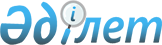 О бюджетах города Уштобе и сельских округов Каратальского района на 2022-2024 годыРешение Каратальского районного маслихата Алматинской области от 30 декабря 2021 года № 22-60.
      Сноска. Вводится в действие с 01.01.2022 в соответствии с пунктом 11 настоящего решения.
      В соответствии с пунктом 2 статьи 9-1 Бюджетного кодекса Республики Казахстан, подпунктом 1) пункта 1 статьи 6 Закона Республики Казахстан "О местном государственном управлении и самоуправлении в Республике Казахстан", Каратальский районный маслихат РЕШИЛ: 
      1. Утвердить бюджет города Уштобе на 2022-2024 годы согласно приложениям 1, 2 и 3 к настоящему решению соответственно, в том числе на 2022 год в следующих объемах: 
      1) доходы 191 241 тысяча тенге, в том числе: 
      налоговые поступления 103 855 тысяч тенге; 
      неналоговые поступления 0 тенге; 
      поступления от продажи основного капитала 0 тенге;
      поступления трансфертов 87 386 тысяч тенге;
      2) затраты 191 241 тысяча тенге;
      3) чистое бюджетное кредитование 0 тенге, в том числе:
      бюджетные кредиты 0 тенге; 
      погашение бюджетных кредитов 0 тенге; 
      4) сальдо по операциям с финансовыми активами 0 тенге, в том числе: 
      приобретение финансовых активов 0 тенге; 
      поступления от продажи финансовых активов государства 0 тенге; 
      5) дефицит (профицит) бюджета (-) 0 тенге; 
      6) финансирование дефицита (использование профицита) бюджета 0 тенге, в том числе:
      поступление займов 0 тенге; 
      погашение займов 0 тенге; 
      используемые остатки бюджетных средств 0 тенге. 
      Сноска. Пункт 1 в редакции решения Каратальского районного маслихата области Жетісу от 09.12.2022 № 39-100 (вводится в действие с 01.01.2022).


      2. Утвердить бюджет Бастобинского сельского округа на 2022-2024 годы согласно приложениям 4, 5 и 6 к настоящему решению соответственно, в том числе на 2022 год в следующих объемах: 
      1) доходы 58 450 тысяч тенге, в том числе: 
      налоговые поступления 12 852 тысячи тенге; 
      неналоговые поступления 0 тенге; 
      поступления от продажи основного капитала 0 тенге;
      поступления трансфертов 45 598 тысячи тенге;
      2) затраты 58 450 тысяч тенге; 
      3) чистое бюджетное кредитование 0 тенге, в том числе:
      бюджетные кредиты 0 тенге; 
      погашение бюджетных кредитов 0 тенге; 
      4) сальдо по операциям с финансовыми активами 0 тенге, в том числе: 
      приобретение финансовых активов 0 тенге; 
      поступления от продажи финансовых активов государства 0 тенге; 
      5) дефицит (профицит) бюджета (-) 0 тенге; 
      6) финансирование дефицита (использование профицита) бюджета 0 тенге, в том числе:
      поступление займов 0 тенге; 
      погашение займов 0 тенге; 
      используемые остатки бюджетных средств 0 тенге. 
      Сноска. Пункт 2 в редакции решения Каратальского районного маслихата области Жетісу от 09.12.2022 № 39-100 (вводится в действие с 01.01.2022).


      3. Утвердить бюджет Балпыкского сельского округа на 2022-2024 годы согласно приложениям 7, 8 и 9 к настоящему решению соответственно, в том числе на 2022 год в следующих объемах: 
      1) доходы 55 411 тысяч тенге, в том числе: 
      налоговые поступления 4 500 тысяч тенге; 
      неналоговые поступления 0 тенге; 
      поступления от продажи основного капитала 0 тенге;
      поступления трансфертов 50 911 тысяч тенге;
      2) затраты 55 424 тысяч тенге; 
      3) чистое бюджетное кредитование 0 тенге, в том числе:
      бюджетные кредиты 0 тенге; 
      погашение бюджетных кредитов 0 тенге; 
      4) сальдо по операциям с финансовыми активами 0 тенге, в том числе: 
      приобретение финансовых активов 0 тенге; 
      поступления от продажи финансовых активов государства 0 тенге; 
      5) дефицит (профицит) бюджета (-) 13 тысяч тенге; 
      6) финансирование дефицита (использование профицита) бюджета 13 тысяч тенге, в том числе:
      поступление займов 0 тенге; 
      погашение займов 0 тенге; 
      используемые остатки бюджетных средств 0 тенге. 
      Сноска. Пункт 3 в редакции решения Каратальского районного маслихата области Жетісу от 09.12.2022 № 39-100 (вводится в действие с 01.01.2022).


      4. Утвердить бюджет сельского округа Жолбарыс батыра на 2022-2024 годы согласно приложениям 10, 11 и 12 к настоящему решению соответственно, в том числе на 2022 год в следующих объемах:
      1) доходы 57 658 тысячи тенге, в том числе: 
      налоговые поступления 5 090 тысяч тенге; 
      неналоговые поступления 0 тенге; 
      поступления от продажи основного капитала 0 тенге;
      поступления трансфертов 52 568 тысяч тенге;
      2) затраты 57 660 тысяч тенге; 
      3) чистое бюджетное кредитование 0 тенге, в том числе:
      бюджетные кредиты 0 тенге; 
      погашение бюджетных кредитов 0 тенге; 
      4) сальдо по операциям с финансовыми активами 0 тенге, в том числе: 
      приобретение финансовых активов 0 тенге; 
      поступления от продажи финансовых активов государства 0 тенге; 
      5) дефицит (профицит) бюджета (-) 2 тысячи тенге; 
      6) финансирование дефицита (использование профицита) бюджета 2 тысячи тенге, в том числе:
      поступление займов 0 тенге; 
      погашение займов 0 тенге; 
      используемые остатки бюджетных средств 0 тенге. 
      Сноска. Пункт 4 в редакции решения Каратальского районного маслихата области Жетісу от 09.12.2022 № 39-100 (вводится в действие с 01.01.2022).


      5. Утвердить бюджет Ескельдинского сельского округа на 2022-2024 годы согласно приложениям 13, 14 и 15 к настоящему решению соответственно, в том числе на 2022 год в следующих объемах: 
      1) доходы 55 844 тысячи тенге, в том числе: 
      налоговые поступления 5 607 тысяч тенге; 
      неналоговые поступления 0 тенге; 
      поступления от продажи основного капитала 0 тенге; 
      поступления трансфертов 50 237 тысяч тенге; 
      2) затраты 55 845 тысяч тенге; 
      3) чистое бюджетное кредитование 0 тенге, в том числе:
      бюджетные кредиты 0 тенге; 
      погашение бюджетных кредитов 0 тенге; 
      4) сальдо по операциям с финансовыми активами 0 тенге, в том числе: 
      приобретение финансовых активов 0 тенге; 
      поступления от продажи финансовых активов государства 0 тенге; 
      5) дефицит (профицит) бюджета (-) 1 тысяча тенге; 
      6) финансирование дефицита (использование профицита) бюджета 1 тысяча тенге, в том числе:
      поступление займов 0 тенге; 
      погашение займов 0 тенге; 
      используемые остатки бюджетных средств 0 тенге. 
      Сноска. Пункт 5 в редакции решения Каратальского районного маслихата области Жетісу от 09.12.2022 № 39-100 (вводится в действие с 01.01.2022).


      6. Утвердить бюджет Ельтайского сельского округа на 2022-2024 годы согласно приложениям 16, 17 и 18 к настоящему решению соответственно, в том числе на 2022 год в следующих объемах: 
      1) доходы 45 407 тысяч тенге, в том числе: 
      налоговые поступления 2 405 тысяч тенге; 
      неналоговые поступления 0 тенге; 
      поступления от продажи основного капитала 0 тенге;
      поступления трансфертов 43 002 тысяч тенге;
      2) затраты 45 407 тысяч тенге; 
      3) чистое бюджетное кредитование 0 тенге, в том числе:
      бюджетные кредиты 0 тенге; 
      погашение бюджетных кредитов 0 тенге; 
      4) сальдо по операциям с финансовыми активами 0 тенге, в том числе: 
      приобретение финансовых активов 0 тенге; 
      поступления от продажи финансовых активов государства 0 тенге; 
      5) дефицит (профицит) бюджета (-) 0 тенге; 
      6) финансирование дефицита (использование профицита) бюджета 0 тенге, в том числе:
      поступление займов 0 тенге; 
      погашение займов 0 тенге; 
      используемые остатки бюджетных средств 0 тенге. 
      Сноска. Пункт 6 в редакции решения Каратальского районного маслихата области Жетісу от 09.12.2022 № 39-100 (вводится в действие с 01.01.2022).


      7. Утвердить бюджет Тастобинского сельского округа на 2022-2024 годы согласно приложениям 19, 20 и 21 к настоящему решению соответственно, в том числе на 2022 год в следующих объемах: 
      1) доходы 37 669 тысяч тенге, в том числе: 
      налоговые поступления 1 507 тысяч тенге; 
      неналоговые поступления 0 тенге; 
      поступления от продажи основного капитала 0 тенге;
      поступления трансфертов 36 162 тысяч тенге;
      2) затраты 37 669 тысяч тенге; 
      3) чистое бюджетное кредитование 0 тенге, в том числе:
      бюджетные кредиты 0 тенге; 
      погашение бюджетных кредитов 0 тенге; 
      4) сальдо по операциям с финансовыми активами 0 тенге, в том числе: 
      приобретение финансовых активов 0 тенге; 
      поступления от продажи финансовых активов государства 0 тенге; 
      5) дефицит (профицит) бюджета (-) 0 тенге; 
      6) финансирование дефицита (использование профицита) бюджета 0 тенге, в том числе:
      поступление займов 0 тенге; 
      погашение займов 0 тенге; 
      используемые остатки бюджетных средств 0 тенге. 
      Сноска. Пункт 7 в редакции решения Каратальского районного маслихата области Жетісу от 09.12.2022 № 39-100 (вводится в действие с 01.01.2022).


      8. Утвердить бюджет Айтубиского сельского округа на 2022-2024 годы согласно приложениям 22, 23 и 24 к настоящему решению соответственно, в том числе на 2022 год в следующих объемах: 
      1) доходы 37 045 тысяч тенге, в том числе: 
      налоговые поступления 1 856 тысяч тенге; 
      неналоговые поступления 0 тенге; 
      поступления от продажи основного капитала 0 тенге;
      поступления трансфертов 35 189 тысяч тенге;
      2) затраты 37 046 тысяч тенге; 
      3) чистое бюджетное кредитование 0 тенге, в том числе:
      бюджетные кредиты 0 тенге; 
      погашение бюджетных кредитов 0 тенге; 
      4) сальдо по операциям с финансовыми активами 0 тенге, в том числе: 
      приобретение финансовых активов 0 тенге; 
      поступления от продажи финансовых активов государства 0 тенге; 
      5) дефицит (профицит) бюджета (-) 1 тысяча тенге; 
      6) финансирование дефицита (использование профицита) бюджета 1 тысяча тенге, в том числе:
      поступление займов 0 тенге; 
      погашение займов 0 тенге; 
      используемые остатки бюджетных средств 0 тенге. 
      Сноска. Пункт 8 в редакции решения Каратальского районного маслихата области Жетісу от 09.12.2022 № 39-100 (вводится в действие с 01.01.2022).


      9. Утвердить бюджет Байшегирского сельского округа на 2022-2024 годы согласно приложениям 25, 26 и 27 к настоящему решению соответственно, в том числе на 2022 год в следующих объемах: 
      1) доходы 51 765 тысяч тенге, в том числе: 
      налоговые поступления 1 330 тысяч тенге; 
      неналоговые поступления 0 тенге; 
      поступления от продажи основного капитала 0 тенге;
      поступления трансфертов 50 435 тысяч тенге; 
      2) затраты 51 765 тысяч тенге; 
      3) чистое бюджетное кредитование 0 тенге, в том числе:
      бюджетные кредиты 0 тенге; 
      погашение бюджетных кредитов 0 тенге; 
      4) сальдо по операциям с финансовыми активами 0 тенге, в том числе: 
      приобретение финансовых активов 0 тенге; 
      поступления от продажи финансовых активов государства 0 тенге; 
      5) дефицит (профицит) бюджета (-) 0 тенге; 
      6) финансирование дефицита (использование профицита) бюджета 0 тенге, в том числе:
      поступление займов 0 тенге; 
      погашение займов 0 тенге; 
      используемые остатки бюджетных средств 0 тенге. 
      Сноска. Пункт 9 в редакции решения Каратальского районного маслихата области Жетісу от 09.12.2022 № 39-100 (вводится в действие с 01.01.2022).


      10. Утвердить бюджет Кызылбалыкского сельского округа на 2022-2024 годы согласно приложениям 28, 29 и 30 к настоящему решению соответственно, в том числе на 2022 год в следующих объемах:
      1) доходы 40 615 тысяч тенге, в том числе: 
      налоговые поступления 1 658 тысяч тенге; 
      неналоговые поступления 0 тенге; 
      поступления от продажи основного капитала 0 тенге; 
      поступления трансфертов 38 957 тысяч тенге; 
      2) затраты 40 615 тысяч тенге; 
      3) чистое бюджетное кредитование 0 тенге, в том числе:
      бюджетные кредиты 0 тенге; 
      погашение бюджетных кредитов 0 тенге; 
      4) сальдо по операциям с финансовыми активами 0 тенге, в том числе: 
      приобретение финансовых активов 0 тенге; 
      поступления от продажи финансовых активов государства 0 тенге; 
      5) дефицит (профицит) бюджета (-) 0 тенге; 
      6) финансирование дефицита (использование профицита) бюджета 0 тенге, в том числе:
      поступление займов 0 тенге; 
      погашение займов 0 тенге; 
      используемые остатки бюджетных средств 0 тенге. 
      Сноска. Пункт 10 в редакции решения Каратальского районного маслихата области Жетісу от 09.12.2022 № 39-100 (вводится в действие с 01.01.2022).


      11. Настоящее решение вводится в действие с 1 января 2022 года.  Бюджет города Уштобе на 2022 год
      Сноска. Приложение 1 в редакции решения Каратальского районного маслихата области Жетісу от 09.12.2022 № 39-100 (вводится в действие с 01.01.2022). Бюджет города Уштобе на 2023 год Бюджет города Уштобе на 2024 год Бюджет Бастобинского сельского округа на 2022 год
      Сноска. Приложение 4 в редакции решения Каратальского районного маслихата области Жетісу от 09.12.2022 № 39-100 (вводится в действие с 01.01.2022). Бюджет Бастобинского сельского округа на 2023 год Бюджет Бастобинского сельского округа на 2024 год Бюджет Балпыкского сельского округа на 2022 год
      Сноска. Приложение 7 в редакции решения Каратальского районного маслихата области Жетісу от 09.12.2022 № 39-100 (вводится в действие с 01.01.2022). Бюджет Балпыкского сельского округа на 2023 год Бюджет Балпыкского сельского округа на 2024 год Бюджет сельского округа Жолбарыс батыр на 2022 год
      Сноска. Приложение 10 в редакции решения Каратальского районного маслихата области Жетісу от 09.12.2022 № 39-100 (вводится в действие с 01.01.2022). Бюджет сельского округа Жолбарыс батыр на 2023 год Бюджет сельского округа Жолбарыс батыр на 2024 год Бюджет Ескельдинского сельского округа на 2022 год
      Сноска. Приложение 13 в редакции решения Каратальского районного маслихата области Жетісу от 09.12.2022 № 39-100 (вводится в действие с 01.01.2022). Бюджет Ескельдинского сельского округа на 2023 год Бюджет Ескельдинского сельского округа на 2024 год Бюджет Ельтайского сельского округа на 2022 год
      Сноска. Приложение 16 в редакции решения Каратальского районного маслихата области Жетісу от 09.12.2022 № 39-100 (вводится в действие с 01.01.2022). Бюджет Ельтайского сельского округа на 2023 год Бюджет Ельтайского сельского округа на 2024 год Бюджет Тастобинского сельского округа на 2022 год
      Сноска. Приложение 19 в редакции решения Каратальского районного маслихата области Жетісу от 09.12.2022 № 39-100 (вводится в действие с 01.01.2022). Бюджет Тастобинского сельского округа на 2023 год Бюджет Тастобинского сельского округа на 2024 год Бюджет Айтубиского сельского округа на 2022 год
      Сноска. Приложение 22 в редакции решения Каратальского районного маслихата области Жетісу от 09.12.2022 № 39-100 (вводится в действие с 01.01.2022). Бюджет Айтубиского сельского округа на 2023 год Бюджет Айтубиского сельского округа на 2024 год Бюджет Байшегирского сельского округа на 2022 год
      Сноска. Приложение 25 в редакции решения Каратальского районного маслихата области Жетісу от 09.12.2022 № 39-100 (вводится в действие с 01.01.2022). Бюджет Байшегирского сельского округа на 2023 год Бюджет Байшегирского сельского округа на 2024 год Бюджет Кызылбалыкского сельского округа на 2022 год
      Сноска. Приложение 28 в редакции решения Каратальского районного маслихата области Жетісу от 09.12.2022 № 39-100 (вводится в действие с 01.01.2022). Бюджет Кызылбалыкского сельского округа на 2023 год Бюджет Кызылбалыкского сельского округа на 2024 год
					© 2012. РГП на ПХВ «Институт законодательства и правовой информации Республики Казахстан» Министерства юстиции Республики Казахстан
				
      Секретарь Каратальского районного маслихата 

Ж. Тенельбаев
Приложение 1 к решению Каратальского районного маслихата от "30" декабря 2021 года № 22-60
Категория 
Категория 
Категория 
Категория 
Сумма (тысяч тенге)
Класс
Класс
Наименование 
Сумма (тысяч тенге)
Подкласс
Подкласс
Сумма (тысяч тенге)
1. Доходы
191241
1
Налоговые поступления
103855
01
Подоходный налог
28652
2
Индивидуальный подоходный налог
28652
04
Hалоги на собственность
74582
1
Hалоги на имущество
1800
4
Hалог на транспортные средства
72782
05
Внутренние налоги на товары, работы и услуги
621
4
Налог на добавленную стоимость за нерезидента
621
4
Поступления трансфертов 
87386
02
Трансферты из вышестоящих органов государственного управления
87386
3
Трансферты из районного (города областного значения) бюджета
87386
Функциональная группа
Функциональная группа
Функциональная группа
Функциональная группа
Функциональная группа
Сумма (тысяч тенге)
Функциональная подгруппа
Функциональная подгруппа
Функциональная подгруппа
Функциональная подгруппа
Сумма (тысяч тенге)
Администратор бюджетных программ
Администратор бюджетных программ
Администратор бюджетных программ
Сумма (тысяч тенге)
Программа
Наименование
Сумма (тысяч тенге)
2. Затраты
191241
1
Государственные услуги общего характера 
67214
1
Представительные, исполнительные и другие органы, выполняющие общие функции государственного управления
67214
124
Аппарат акима города районного значения, села, поселка, сельского округа
67214
001
Услуги по обеспечению деятельности акима района в городе, города районного значения, поселка, села, сельского округа
67214
7
Жилищно-коммунальное хозяйство
105852
3
Благоустройство населенных пунктов
105852
124
Аппарат акима города районного значения, села, поселка, сельского округа
105852
008
Освещение улиц населенных пунктов
25461
009
Обеспечение санитарии населенных пунктов
4417
011
Благоустройство и озеленение населенных пунктов
75974
12
Транспорт и коммуникации
18175
1
Автомобильный транспорт
18175
124
Аппарат акима города районного значения, села, поселка, сельского округа
18175
013
Обеспечение функционирования автомобильных дорог в городах районного значения, селах, поселках, сельских округах
18175
Функциональная группа
Функциональная группа
Функциональная группа
Функциональная группа
Функциональная группа
Сумма (тысяч тенге)
Функциональная подгруппа
Функциональная подгруппа
Функциональная подгруппа
Функциональная подгруппа
Сумма (тысяч тенге)
Администратор бюджетных программ
Администратор бюджетных программ
Администратор бюджетных программ
Сумма (тысяч тенге)
Программа
Наименование
Сумма (тысяч тенге)
3. Чистое бюджетное кредитование 
0
Бюджетное кредиты
0
Категория 
Категория 
Категория 
Категория 
Сумма (тысяч тенге)
Класс
Класс
Наименование
Сумма (тысяч тенге)
Подкласс
Подкласс
Сумма (тысяч тенге)
Погашение бюджетных кредитов
0
Функциональная группа
Функциональная группа
Функциональная группа
Функциональная группа
Функциональная группа
Сумма (тысяч тенге)
Функциональная подгруппа
Функциональная подгруппа
Функциональная подгруппа
Функциональная подгруппа
Сумма (тысяч тенге)
Администратор бюджетных программ
Администратор бюджетных программ
Администратор бюджетных программ
Сумма (тысяч тенге)
Программа
Наименование
Сумма (тысяч тенге)
4. Сальдо по операциям с финансовыми активами
0
Приобретение финансовых активов 
0
Категория 
Категория 
Категория 
Категория 
Сумма (тысяч тенге)
Класс
Класс
Наименование
Сумма (тысяч тенге)
Подкласс
Подкласс
Сумма (тысяч тенге)
Поступления от продажи финансовых активов государства 
0
Категория
Категория
Категория
Категория
Сумма (тысяч тенге)
Класс
Класс
Наименование
Сумма (тысяч тенге)
Подкласс
Подкласс
Сумма (тысяч тенге)
5. Дефицит (профицит) бюджета 
0
6. Финансирование дефицита (использование профицита) бюджета 
0
Функциональная группа
Функциональная группа
Функциональная группа
Функциональная группа
Функциональная группа
Сумма (тысяч тенге)
Функциональная подгруппа
Функциональная подгруппа
Функциональная подгруппа
Функциональная подгруппа
Сумма (тысяч тенге)
Администратор бюджетных программ
Администратор бюджетных программ
Администратор бюджетных программ
Сумма (тысяч тенге)
Программа
Наименование
Сумма (тысяч тенге)
Погашение займов
0Приложение 2 к решению Каратальского районного маслихата от "30" декабря 2021 года № 22-60
Категория 
Категория 
Категория 
Категория 
Сумма (тысяч тенге)
Класс
Класс
Наименование 
Сумма (тысяч тенге)
Подкласс
Подкласс
Сумма (тысяч тенге)
1. Доходы
248224
1
Налоговые поступления
149504
01
Подоходный налог
77412
2
Индивидуальный подоходный налог
77412
04
Hалоги на собственность
72086
1
Hалоги на имущество
682
3
Земельный налог
12942
4
Hалог на транспортные средства
58462
05
Внутренние налоги на товары, работы и услуги
6
4
Налог на добавленную стоимость за нерезидента
6
4
Поступления трансфертов 
98720
02
Трансферты из вышестоящих органов государственного управления
98720
3
Трансферты из областного бюджета
98720
Функциональная группа
Функциональная группа
Функциональная группа
Функциональная группа
Функциональная группа
Сумма (тысяч тенге)
Функциональная подгруппа
Функциональная подгруппа
Функциональная подгруппа
Функциональная подгруппа
Сумма (тысяч тенге)
Администратор бюджетных программ
Администратор бюджетных программ
Администратор бюджетных программ
Сумма (тысяч тенге)
Программа
Наименование
Сумма (тысяч тенге)
2. Затраты
248224
1
Государственные услуги общего характера 
41724
1
Представительные, исполнительные и другие органы, выполняющие общие функции государственного управления
41724
124
Аппарат акима города районного значения, села, поселка, сельского округа
41724
001
Услуги по обеспечению деятельности акима района в городе, города районного значения, поселка, села, сельского округа
41724
4
Образование
110235
1
Дошкольное воспитание и обучение
110235
124
Аппарат акима города районного значения, села, поселка, сельского округа
110235
004
Дошкольное воспитание и обучение и организация медицинского обслуживания в организациях дошкольного воспитания и обучения
110235
7
Жилищно-коммунальное хозяйство
96265
3
Благоустройство населенных пунктов
96265
124
Аппарат акима города районного значения, села, поселка, сельского округа
96265
008
Освещение улиц населенных пунктов
25410
009
Обеспечение санитарии населенных пунктов
15234
011
Благоустройство и озеленение населенных пунктов
55621
Функциональная группа
Функциональная группа
Функциональная группа
Функциональная группа
Функциональная группа
Сумма (тысяч тенге)
Функциональная подгруппа
Функциональная подгруппа
Функциональная подгруппа
Функциональная подгруппа
Сумма (тысяч тенге)
Администратор бюджетных программ
Администратор бюджетных программ
Администратор бюджетных программ
Сумма (тысяч тенге)
Программа
Наименование
Сумма (тысяч тенге)
3. Чистое бюджетное кредитование 
0
Бюджетное кредиты
0
Категория 
Категория 
Категория 
Категория 
Сумма (тысяч тенге)
Класс
Класс
Наименование
Сумма (тысяч тенге)
Подкласс
Подкласс
Сумма (тысяч тенге)
Погашение бюджетных кредитов
0
Функциональная группа
Функциональная группа
Функциональная группа
Функциональная группа
Функциональная группа
Сумма (тысяч тенге)
Функциональная подгруппа
Функциональная подгруппа
Функциональная подгруппа
Функциональная подгруппа
Сумма (тысяч тенге)
Администратор бюджетных программ
Администратор бюджетных программ
Администратор бюджетных программ
Сумма (тысяч тенге)
Программа
Наименование
Сумма (тысяч тенге)
4. Сальдо по операциям с финансовыми активами
0
Приобретение финансовых активов
0
Категория 
Категория 
Категория 
Категория 
Сумма (тысяч тенге)
Класс
Класс
Наименование
Сумма (тысяч тенге)
Подкласс
Подкласс
Сумма (тысяч тенге)
Поступления от продажи финансовых активов государства 
0
Категория
Категория
Категория
Категория
Категория
Сумма (тысяч тенге)
Класс
Класс
Наименование
Наименование
Сумма (тысяч тенге)
Подкласс
Подкласс
Подкласс
Сумма (тысяч тенге)
5. Дефицит (профицит) бюджета 
0
6. Финансирование дефицита (использование профицита) бюджета 
0
Функциональная группа
Функциональная группа
Функциональная группа
Функциональная группа
Функциональная группа
Сумма (тысяч тенге)
Функциональная подгруппа
Функциональная подгруппа
Функциональная подгруппа
Функциональная подгруппа
Сумма (тысяч тенге)
Администратор бюджетных программ
Администратор бюджетных программ
Администратор бюджетных программ
Сумма (тысяч тенге)
Программа
Наименование
Сумма (тысяч тенге)
Погашение займов
0Приложение 3 к решению Каратальского районного маслихата от "30" декабря 2021 года № 22-60
Категория 
Категория 
Категория 
Категория 
Сумма (тысяч тенге)
Класс
Класс
Наименование 
Сумма (тысяч тенге)
Подкласс
Подкласс
Сумма (тысяч тенге)
1. Доходы
263651
1
Налоговые поступления
149504
01
Подоходный налог
77412
2
Индивидуальный подоходный налог
77412
04
Hалоги на собственность
72086
1
Hалоги на имущество
682
3
Земельный налог
12942
4
Hалог на транспортные средства
58462
05
Внутренние налоги на товары, работы и услуги
6
4
Налог на добавленную стоимость за нерезидента
6
4
Поступления трансфертов 
114147
02
Трансферты из вышестоящих органов государственного управления
114147
3
Трансферты из областного бюджета
114147
Функциональная группа
Функциональная группа
Функциональная группа
Функциональная группа
Функциональная группа
Сумма (тысяч тенге)
Функциональная подгруппа
Функциональная подгруппа
Функциональная подгруппа
Функциональная подгруппа
Сумма (тысяч тенге)
Администратор бюджетных программ
Администратор бюджетных программ
Администратор бюджетных программ
Сумма (тысяч тенге)
Программа
Наименование
Сумма (тысяч тенге)
2. Затраты
263651
1
Государственные услуги общего характера 
42439
1
Представительные, исполнительные и другие органы, выполняющие общие функции государственного управления
42439
124
Аппарат акима города районного значения, села, поселка, сельского округа
42439
001
Услуги по обеспечению деятельности акима района в городе, города районного значения, поселка, села, сельского округа
42439
4
Образование
117235
1
Дошкольное воспитание и обучение
117235
124
Аппарат акима города районного значения, села, поселка, сельского округа
117235
004
Дошкольное воспитание и обучение и организация медицинского обслуживания в организациях дошкольного воспитания и обучения
117235
7
Жилищно-коммунальное хозяйство
103977
3
Благоустройство населенных пунктов
103977
124
Аппарат акима города районного значения, села, поселка, сельского округа
103977
008
Освещение улиц населенных пунктов
27501
009
Обеспечение санитарии населенных пунктов
17854
011
Благоустройство и озеленение населенных пунктов
58622
Функциональная группа
Функциональная группа
Функциональная группа
Функциональная группа
Функциональная группа
Сумма (тысяч тенге)
Функциональная подгруппа
Функциональная подгруппа
Функциональная подгруппа
Функциональная подгруппа
Сумма (тысяч тенге)
Администратор бюджетных программ
Администратор бюджетных программ
Администратор бюджетных программ
Сумма (тысяч тенге)
Программа
Наименование
Сумма (тысяч тенге)
3. Чистое бюджетное кредитование 
0
Бюджетное кредиты
0
Категория 
Категория 
Категория 
Категория 
Сумма (тысяч тенге)
Класс
Класс
Наименование
Сумма (тысяч тенге)
Подкласс
Подкласс
Сумма (тысяч тенге)
Погашение бюджетных кредитов
0
Функциональная группа
Функциональная группа
Функциональная группа
Функциональная группа
Функциональная группа
Сумма (тысяч тенге)
Функциональная подгруппа
Функциональная подгруппа
Функциональная подгруппа
Функциональная подгруппа
Сумма (тысяч тенге)
Администратор бюджетных программ
Администратор бюджетных программ
Администратор бюджетных программ
Сумма (тысяч тенге)
Программа
Наименование
Сумма (тысяч тенге)
4. Сальдо по операциям с финансовыми активами
0
Приобретение финансовых активов
0
Категория 
Категория 
Категория 
Категория 
Сумма (тысяч тенге)
Класс
Класс
Наименование
Сумма (тысяч тенге)
Подкласс
Подкласс
Сумма (тысяч тенге)
Поступления от продажи финансовых активов государства 
0
Категория
Категория
Категория
Категория
Сумма (тысяч тенге)
Класс
Класс
Наименование
Сумма (тысяч тенге)
Подкласс
Подкласс
Сумма (тысяч тенге)
5. Дефицит (профицит) бюджета 
0
6. Финансирование дефицита (использование профицита) бюджета 
0
Функциональная группа
Функциональная группа
Функциональная группа
Функциональная группа
Функциональная группа
Сумма (тысяч тенге)
Функциональная подгруппа
Функциональная подгруппа
Функциональная подгруппа
Функциональная подгруппа
Сумма (тысяч тенге)
Администратор бюджетных программ
Администратор бюджетных программ
Администратор бюджетных программ
Сумма (тысяч тенге)
Программа
Наименование
Сумма (тысяч тенге)
Погашение займов
0Приложение 4 к решению Каратальского районного маслихата от "30" декабря 2021 года № 22-60
Категория 
Категория 
Категория 
Категория 
Сумма (тысяч тенге)
Класс
Класс
Наименование 
Сумма (тысяч тенге)
Подкласс
Подкласс
Сумма (тысяч тенге)
1. Доходы
58450
1
Налоговые поступления
12852
01
Подоходный налог
559
2
Индивидуальный подоходный налог
559
04
Hалоги на собственность
12291
1
Hалоги на имущество
153
3
Земельный налог
258
4
Hалог на транспортные средства
11880
05
Внутренние налоги на товары, работы и услуги
2
4
Налог на добавленную стоимость за нерезидента
2
4
Поступления трансфертов 
45598
02
Трансферты из вышестоящих органов государственного управления
45598
3
Трансферты из районного (города областного значения) бюджета
45598
Функциональная группа
Функциональная группа
Функциональная группа
Функциональная группа
Функциональная группа
Сумма (тысяч тенге)
Функциональная подгруппа
Функциональная подгруппа
Функциональная подгруппа
Функциональная подгруппа
Сумма (тысяч тенге)
Администратор бюджетных программ
Администратор бюджетных программ
Администратор бюджетных программ
Сумма (тысяч тенге)
Программа
Наименование
Сумма (тысяч тенге)
2. Затраты
58450
1
Государственные услуги общего характера 
42661
1
Представительные, исполнительные и другие органы, выполняющие общие функции государственного управления
42661
124
Аппарат акима города районного значения, села, поселка, сельского округа
42661
001
Услуги по обеспечению деятельности акима района в городе, города районного значения, поселка, села, сельского округа
42661
7
Жилищно-коммунальное хозяйство
12468
3
Благоустройство населенных пунктов
12468
124
Аппарат акима города районного значения, села, поселка, сельского округа
12468
008
Освещение улиц населенных пунктов
1192
009
Обеспечение санитарии населенных пунктов
2453
011
Благоустройство и озеленение населенных пунктов
8823
12
Транспорт и коммуникации
3321
1
Автомобильный транспорт
3321
124
Аппарат акима города районного значения, села, поселка, сельского округа
3321
013
Обеспечение функционирования автомобильных дорог в городах районного значения, селах, поселках, сельских округах
3321
Функциональная группа
Функциональная группа
Функциональная группа
Функциональная группа
Функциональная группа
Сумма (тысяч тенге)
Функциональная подгруппа
Функциональная подгруппа
Функциональная подгруппа
Функциональная подгруппа
Сумма (тысяч тенге)
Администратор бюджетных программ
Администратор бюджетных программ
Администратор бюджетных программ
Сумма (тысяч тенге)
Программа
Наименование
Сумма (тысяч тенге)
3. Чистое бюджетное кредитование 
0
Бюджетное кредиты
0
Категория 
Категория 
Категория 
Категория 
Сумма (тысяч тенге)
Класс
Класс
Наименование
Сумма (тысяч тенге)
Подкласс
Подкласс
Сумма (тысяч тенге)
Погашение бюджетных кредитов
0
Функциональная группа
Функциональная группа
Функциональная группа
Функциональная группа
Функциональная группа
Сумма (тысяч тенге)
Функциональная подгруппа
Функциональная подгруппа
Функциональная подгруппа
Функциональная подгруппа
Сумма (тысяч тенге)
Администратор бюджетных программ
Администратор бюджетных программ
Администратор бюджетных программ
Сумма (тысяч тенге)
Программа
Наименование
Сумма (тысяч тенге)
4. Сальдо по операциям с финансовыми активами
0
Приобретение финансовых активов
0
Категория 
Категория 
Категория 
Категория 
Сумма (тысяч тенге)
Класс
Класс
Наименование
Сумма (тысяч тенге)
Подкласс
Подкласс
Сумма (тысяч тенге)
Поступления от продажи финансовых активов государства 
0
Категория
Категория
Категория
Категория
Сумма (тысяч тенге)
Класс
Класс
Наименование
Сумма (тысяч тенге)
Подкласс
Подкласс
Сумма (тысяч тенге)
5. Дефицит (профицит) бюджета 
0
6. Финансирование дефицита (использование профицита) бюджета 
0
Функциональная группа
Функциональная группа
Функциональная группа
Функциональная группа
Функциональная группа
Сумма (тысяч тенге)
Функциональная подгруппа
Функциональная подгруппа
Функциональная подгруппа
Функциональная подгруппа
Сумма (тысяч тенге)
Администратор бюджетных программ
Администратор бюджетных программ
Администратор бюджетных программ
Сумма (тысяч тенге)
Программа
Наименование
Сумма (тысяч тенге)
Погашение займов
0Приложение 5 к решению Каратальского районного маслихата от "30" декабря 2021 года № 22-60
Категория 
Категория 
Категория 
Категория 
Сумма (тысяч тенге)
Класс
Класс
Наименование 
Сумма (тысяч тенге)
Подкласс
Подкласс
Сумма (тысяч тенге)
1. Доходы
29596
1
Налоговые поступления
12016
01
Подоходный налог
2996
2
Индивидуальный подоходный налог
2996
04
Hалоги на собственность
9018
1
Hалоги на имущество
107
3
Земельный налог
1100
4
Hалог на транспортные средства
7811
05
Внутренние налоги на товары, работы и услуги
2
4
Налог на добавленную стоимость за нерезидента
2
4
Поступления трансфертов 
17580
02
Трансферты из вышестоящих органов государственного управления
17580
3
Трансферты из областного бюджета
17580
Функциональная группа
Функциональная группа
Функциональная группа
Функциональная группа
Функциональная группа
Сумма (тысяч тенге)
Функциональная подгруппа
Функциональная подгруппа
Функциональная подгруппа
Функциональная подгруппа
Сумма (тысяч тенге)
Администратор бюджетных программ
Администратор бюджетных программ
Администратор бюджетных программ
Сумма (тысяч тенге)
Программа
Наименование
Сумма (тысяч тенге)
2. Затраты
29596
1
Государственные услуги общего характера 
22572
1
Представительные, исполнительные и другие органы, выполняющие общие функции государственного управления
22572
124
Аппарат акима города районного значения, села, поселка, сельского округа
22572
001
Услуги по обеспечению деятельности акима района в городе, города районного значения, поселка, села, сельского округа
22572
7
Жилищно-коммунальное хозяйство
7024
3
Благоустройство населенных пунктов
7024
124
Аппарат акима города районного значения, села, поселка, сельского округа
7024
008
Освещение улиц населенных пунктов
1352
009
Обеспечение санитарии населенных пунктов
1720
011
Благоустройство и озеленение населенных пунктов
3952
Функциональная группа
Функциональная группа
Функциональная группа
Функциональная группа
Функциональная группа
Сумма (тысяч тенге)
Функциональная подгруппа
Функциональная подгруппа
Функциональная подгруппа
Функциональная подгруппа
Сумма (тысяч тенге)
Администратор бюджетных программ
Администратор бюджетных программ
Администратор бюджетных программ
Сумма (тысяч тенге)
Программа
Наименование
Сумма (тысяч тенге)
3. Чистое бюджетное кредитование 
0
Бюджетное кредиты
0
Категория 
Категория 
Категория 
Категория 
Сумма (тысяч тенге)
Класс
Класс
Наименование
Сумма (тысяч тенге)
Подкласс
Подкласс
Сумма (тысяч тенге)
Погашение бюджетных кредитов
0
Функциональная группа
Функциональная группа
Функциональная группа
Функциональная группа
Функциональная группа
Сумма (тысяч тенге)
Функциональная подгруппа
Функциональная подгруппа
Функциональная подгруппа
Функциональная подгруппа
Сумма (тысяч тенге)
Администратор бюджетных программ
Администратор бюджетных программ
Администратор бюджетных программ
Сумма (тысяч тенге)
Программа
Наименование
Сумма (тысяч тенге)
4. Сальдо по операциям с финансовыми активами
0
Приобретение финансовых активов
0
Категория 
Категория 
Категория 
Категория 
Сумма (тысяч тенге)
Класс
Класс
Наименование
Сумма (тысяч тенге)
Подкласс
Подкласс
Сумма (тысяч тенге)
Поступления от продажи финансовых активов государства 
0
Категория
Категория
Категория
Категория
Сумма (тысяч тенге)
Класс
Класс
Наименование
Сумма (тысяч тенге)
Подкласс
Подкласс
Сумма (тысяч тенге)
5. Дефицит (профицит) бюджета 
0
6. Финансирование дефицита (использование профицита) бюджета 
0
Функциональная группа
Функциональная группа
Функциональная группа
Функциональная группа
Функциональная группа
Сумма (тысяч тенге)
Функциональная подгруппа
Функциональная подгруппа
Функциональная подгруппа
Функциональная подгруппа
Сумма (тысяч тенге)
Администратор бюджетных программ
Администратор бюджетных программ
Администратор бюджетных программ
Сумма (тысяч тенге)
Программа
Наименование
Сумма (тысяч тенге)
Погашение займов
0Приложение 6 к решению Каратальского районного маслихата от "30" декабря 2021 года № 22-60
Категория 
Категория 
Категория 
Категория 
Сумма (тысяч тенге)
Класс
Класс
Наименование 
Сумма (тысяч тенге)
Подкласс
Подкласс
Сумма (тысяч тенге)
1. Доходы
30797
1
Налоговые поступления
12016
01
Подоходный налог
2996
2
Индивидуальный подоходный налог
2996
04
Hалоги на собственность
9018
1
Hалоги на имущество
107
3
Земельный налог
1100
4
Hалог на транспортные средства
7811
05
Внутренние налоги на товары, работы и услуги
2
4
Налог на добавленную стоимость за нерезидента
2
4
Поступления трансфертов 
18781
02
Трансферты из вышестоящих органов государственного управления
18781
3
Трансферты из областного бюджета
18781
Функциональная группа
Функциональная группа
Функциональная группа
Функциональная группа
Функциональная группа
Сумма (тысяч тенге)
Функциональная подгруппа
Функциональная подгруппа
Функциональная подгруппа
Функциональная подгруппа
Сумма (тысяч тенге)
Администратор бюджетных программ
Администратор бюджетных программ
Администратор бюджетных программ
Сумма (тысяч тенге)
Программа
Наименование
Сумма (тысяч тенге)
2. Затраты
30797
1
Государственные услуги общего характера 
22910
1
Представительные, исполнительные и другие органы, выполняющие общие функции государственного управления
22910
124
Аппарат акима города районного значения, села, поселка, сельского округа
22910
001
Услуги по обеспечению деятельности акима района в городе, города районного значения, поселка, села, сельского округа
22910
7
Жилищно-коммунальное хозяйство
7887
3
Благоустройство населенных пунктов
7887
124
Аппарат акима города районного значения, села, поселка, сельского округа
7887
008
Освещение улиц населенных пунктов
1463
009
Обеспечение санитарии населенных пунктов
1842
011
Благоустройство и озеленение населенных пунктов
4582
Функциональная группа
Функциональная группа
Функциональная группа
Функциональная группа
Функциональная группа
Сумма (тысяч тенге)
Функциональная подгруппа
Функциональная подгруппа
Функциональная подгруппа
Функциональная подгруппа
Сумма (тысяч тенге)
Администратор бюджетных программ
Администратор бюджетных программ
Администратор бюджетных программ
Сумма (тысяч тенге)
Программа
Наименование
Сумма (тысяч тенге)
3. Чистое бюджетное кредитование 
0
Бюджетное кредиты
0
Категория 
Категория 
Категория 
Категория 
Сумма (тысяч тенге)
Класс
Класс
Наименование
Сумма (тысяч тенге)
Подкласс
Подкласс
Сумма (тысяч тенге)
Погашение бюджетных кредитов
0
Функциональная группа
Функциональная группа
Функциональная группа
Функциональная группа
Функциональная группа
Сумма (тысяч тенге)
Функциональная подгруппа
Функциональная подгруппа
Функциональная подгруппа
Функциональная подгруппа
Сумма (тысяч тенге)
Администратор бюджетных программ
Администратор бюджетных программ
Администратор бюджетных программ
Сумма (тысяч тенге)
Программа
Наименование
Сумма (тысяч тенге)
4. Сальдо по операциям с финансовыми активами
0
Приобретение финансовых активов
0
Категория 
Категория 
Категория 
Категория 
Сумма (тысяч тенге)
Класс
Класс
Наименование
Сумма (тысяч тенге)
Подкласс
Подкласс
Сумма (тысяч тенге)
Поступления от продажи финансовых активов государства 
0
Категория
Категория
Категория
Категория
Сумма (тысяч тенге)
Класс
Класс
Наименование
Сумма (тысяч тенге)
Подкласс
Подкласс
Сумма (тысяч тенге)
5. Дефицит (профицит) бюджета 
0
6. Финансирование дефицита (использование профицита) бюджета 
0
Функциональная группа
Функциональная группа
Функциональная группа
Функциональная группа
Функциональная группа
Сумма (тысяч тенге)
Функциональная подгруппа
Функциональная подгруппа
Функциональная подгруппа
Функциональная подгруппа
Сумма (тысяч тенге)
Администратор бюджетных программ
Администратор бюджетных программ
Администратор бюджетных программ
Сумма (тысяч тенге)
Программа
Наименование
Сумма (тысяч тенге)
Погашение займов
0Приложение 7 к решению Каратальского районного маслихата от "30" декабря 2021 года № 22-60
Категория 
Категория 
Категория 
Категория 
Сумма (тысяч тенге)
Класс
Класс
Наименование 
Сумма (тысяч тенге)
Подкласс
Подкласс
Сумма (тысяч тенге)
1. Доходы
55411
1
Налоговые поступления
4500
04
Hалоги на собственность
4500
1
Hалоги на имущество
200
4
Hалог на транспортные средства
4300
4
Поступления трансфертов 
50911
02
Трансферты из вышестоящих органов государственного управления
50911
3
Трансферты из районного (города областного значения) бюджета
50911
Функциональная группа
Функциональная группа
Функциональная группа
Функциональная группа
Функциональная группа
Сумма (тысяч тенге)
Функциональная подгруппа
Функциональная подгруппа
Функциональная подгруппа
Функциональная подгруппа
Сумма (тысяч тенге)
Администратор бюджетных программ
Администратор бюджетных программ
Администратор бюджетных программ
Сумма (тысяч тенге)
Программа
Наименование
Сумма (тысяч тенге)
2. Затраты
55424
1
Государственные услуги общего характера 
39427
1
Представительные, исполнительные и другие органы, выполняющие общие функции государственного управления
39427
124
Аппарат акима города районного значения, села, поселка, сельского округа
39427
001
Услуги по обеспечению деятельности акима района в городе, города районного значения, поселка, села, сельского округа
39427
7
Жилищно-коммунальное хозяйство
9332
3
Благоустройство населенных пунктов
9332
124
Аппарат акима города районного значения, села, поселка, сельского округа
9332
008
Освещение улиц населенных пунктов
2635
009
Обеспечение санитарии населенных пунктов
1875
011
Благоустройство и озеленение населенных пунктов
4822
12
Транспорт и коммуникации
234
1
Автомобильный транспорт
234
124
Аппарат акима города районного значения, села, поселка, сельского округа
234
013
Обеспечение функционирования автомобильных дорог в городах районного значения, селах, поселках, сельских округах
234
13
Прочие
6418
9
Прочие
6418
124
Аппарат акима города районного значения, села, поселка, сельского округа
6418
040
Реализация мероприятий для решения вопросов обустройства населенных пунктов в реализацию мер по содействию экономическому развитию регионов в рамках Государственной программы развития регионов до 2025 года
6418
15
Трансферты
13
1
Трансферты
13
124
Аппарат акима города районного значения, села, поселка, сельского округа
13
048
Возврат неиспользованных (недоиспользованных) целевых трансфертов
13
Функциональная группа
Функциональная группа
Функциональная группа
Функциональная группа
Функциональная группа
Сумма (тысяч тенге)
Функциональная подгруппа
Функциональная подгруппа
Функциональная подгруппа
Функциональная подгруппа
Сумма (тысяч тенге)
Администратор бюджетных программ
Администратор бюджетных программ
Администратор бюджетных программ
Сумма (тысяч тенге)
Программа
Наименование
Сумма (тысяч тенге)
3. Чистое бюджетное кредитование 
0
Бюджетное кредиты
0
Категория 
Категория 
Категория 
Категория 
Сумма (тысяч тенге)
Класс
Класс
Наименование
Сумма (тысяч тенге)
Подкласс
Подкласс
Сумма (тысяч тенге)
Погашение бюджетных кредитов
0
Функциональная группа
Функциональная группа
Функциональная группа
Функциональная группа
Функциональная группа
Сумма (тысяч тенге)
Функциональная подгруппа
Функциональная подгруппа
Функциональная подгруппа
Функциональная подгруппа
Сумма (тысяч тенге)
Администратор бюджетных программ
Администратор бюджетных программ
Администратор бюджетных программ
Сумма (тысяч тенге)
Программа
Наименование
Сумма (тысяч тенге)
4. Сальдо по операциям с финансовыми активами
0
Приобретение финансовых активов
0
Категория 
Категория 
Категория 
Категория 
Сумма (тысяч тенге)
Класс
Класс
Наименование
Сумма (тысяч тенге)
Подкласс
Подкласс
Сумма (тысяч тенге)
Поступления от продажи финансовых активов государства 
0
Категория
Категория
Категория
Категория
Сумма (тысяч тенге)
Класс
Класс
Наименование
Сумма (тысяч тенге)
Подкласс
Подкласс
Сумма (тысяч тенге)
5. Дефицит (профицит) бюджета 
0
6. Финансирование дефицита (использование профицита) бюджета 
0
Функциональная группа
Функциональная группа
Функциональная группа
Функциональная группа
Функциональная группа
Сумма (тысяч тенге)
Функциональная подгруппа
Функциональная подгруппа
Функциональная подгруппа
Функциональная подгруппа
Сумма (тысяч тенге)
Администратор бюджетных программ
Администратор бюджетных программ
Администратор бюджетных программ
Сумма (тысяч тенге)
Программа
Наименование
Сумма (тысяч тенге)
Погашение займов
0Приложение 8 к решению Каратальского районного маслихата от "30" декабря 2021 года № 22-60
Категория 
Категория 
Категория 
Категория 
Сумма (тысяч тенге)
Класс
Класс
Наименование 
Сумма (тысяч тенге)
Подкласс
Подкласс
Сумма (тысяч тенге)
1. Доходы
29131
1
Налоговые поступления
5110
01
Подоходный налог
1926
2
Индивидуальный подоходный налог
1926
04
Hалоги на собственность
3184
1
Hалоги на имущество
54
3
Земельный налог
215
4
Hалог на транспортные средства
2915
4
Внутренние налоги на товары, работы и услуги
24021
02
Налог на добавленную стоимость за нерезидента
24021
3
Поступления трансфертов 
24021
Функциональная группа
Функциональная группа
Функциональная группа
Функциональная группа
Функциональная группа
Сумма (тысяч тенге)
Функциональная подгруппа
Функциональная подгруппа
Функциональная подгруппа
Функциональная подгруппа
Сумма (тысяч тенге)
Администратор бюджетных программ
Администратор бюджетных программ
Администратор бюджетных программ
Сумма (тысяч тенге)
Программа
Наименование
Сумма (тысяч тенге)
2. Затраты
29131
1
Государственные услуги общего характера 
23090
1
Представительные, исполнительные и другие органы, выполняющие общие функции государственного управления
23090
124
Аппарат акима города районного значения, села, поселка, сельского округа
23090
001
Услуги по обеспечению деятельности акима района в городе, города районного значения, поселка, села, сельского округа
23090
7
Жилищно-коммунальное хозяйство
6041
3
Благоустройство населенных пунктов
6041
124
Аппарат акима города районного значения, села, поселка, сельского округа
6041
008
Освещение улиц населенных пунктов
1258
009
Обеспечение санитарии населенных пунктов
1254
011
Благоустройство и озеленение населенных пунктов
3529
Функциональная группа
Функциональная группа
Функциональная группа
Функциональная группа
Функциональная группа
Сумма (тысяч тенге)
Функциональная подгруппа
Функциональная подгруппа
Функциональная подгруппа
Функциональная подгруппа
Сумма (тысяч тенге)
Администратор бюджетных программ
Администратор бюджетных программ
Администратор бюджетных программ
Сумма (тысяч тенге)
Программа
Наименование
Сумма (тысяч тенге)
3. Чистое бюджетное кредитование 
0
Бюджетное кредиты
0
Категория 
Категория 
Категория 
Категория 
Сумма (тысяч тенге)
Класс
Класс
Наименование
Сумма (тысяч тенге)
Подкласс
Подкласс
Сумма (тысяч тенге)
Погашение бюджетных кредитов
0
Функциональная группа
Функциональная группа
Функциональная группа
Функциональная группа
Функциональная группа
Сумма (тысяч тенге)
Функциональная подгруппа
Функциональная подгруппа
Функциональная подгруппа
Функциональная подгруппа
Сумма (тысяч тенге)
Администратор бюджетных программ
Администратор бюджетных программ
Администратор бюджетных программ
Сумма (тысяч тенге)
Программа
Наименование
Сумма (тысяч тенге)
4. Сальдо по операциям с финансовыми активами
0
Приобретение финансовых активов
0
Категория 
Категория 
Категория 
Категория 
Сумма (тысяч тенге)
Класс
Класс
Наименование
Сумма (тысяч тенге)
Подкласс
Подкласс
Сумма (тысяч тенге)
Поступления от продажи финансовых активов государства 
0
Категория
Категория
Категория
Категория
Сумма (тысяч тенге)
Класс
Класс
Наименование
Сумма (тысяч тенге)
Подкласс
Подкласс
Сумма (тысяч тенге)
5. Дефицит (профицит) бюджета 
0
6. Финансирование дефицита (использование профицита) бюджета 
0
Функциональная группа
Функциональная группа
Функциональная группа
Функциональная группа
Функциональная группа
Сумма (тысяч тенге)
Функциональная подгруппа
Функциональная подгруппа
Функциональная подгруппа
Функциональная подгруппа
Сумма (тысяч тенге)
Администратор бюджетных программ
Администратор бюджетных программ
Администратор бюджетных программ
Сумма (тысяч тенге)
Программа
Наименование
Сумма (тысяч тенге)
Погашение займов
0Приложение 9 к решению Каратальского районного маслихата от "30" декабря 2021 года № 22-60
Категория 
Категория 
Категория 
Категория 
Сумма (тысяч тенге)
Класс
Класс
Наименование 
Сумма (тысяч тенге)
Подкласс
Подкласс
Сумма (тысяч тенге)
1. Доходы
30184
1
Налоговые поступления
5110
01
Подоходный налог
1926
2
Индивидуальный подоходный налог
1926
04
Hалоги на собственность
3184
1
Hалоги на имущество
54
3
Земельный налог
215
4
Hалог на транспортные средства
2915
4
Внутренние налоги на товары, работы и услуги
25074
02
Налог на добавленную стоимость за нерезидента
25074
3
Поступления трансфертов 
25074
Функциональная группа
Функциональная группа
Функциональная группа
Функциональная группа
Функциональная группа
Сумма (тысяч тенге)
Функциональная подгруппа
Функциональная подгруппа
Функциональная подгруппа
Функциональная подгруппа
Сумма (тысяч тенге)
Администратор бюджетных программ
Администратор бюджетных программ
Администратор бюджетных программ
Сумма (тысяч тенге)
Программа
Наименование
Сумма (тысяч тенге)
2. Затраты
30184
1
Государственные услуги общего характера 
23553
1
Представительные, исполнительные и другие органы, выполняющие общие функции государственного управления
23553
124
Аппарат акима города районного значения, села, поселка, сельского округа
23553
001
Услуги по обеспечению деятельности акима района в городе, города районного значения, поселка, села, сельского округа
23553
7
Жилищно-коммунальное хозяйство
6631
3
Благоустройство населенных пунктов
6631
124
Аппарат акима города районного значения, села, поселка, сельского округа
6631
008
Освещение улиц населенных пунктов
1352
009
Обеспечение санитарии населенных пунктов
1302
011
Благоустройство и озеленение населенных пунктов
3977
Функциональная группа
Функциональная группа
Функциональная группа
Функциональная группа
Функциональная группа
Сумма (тысяч тенге)
Функциональная подгруппа
Функциональная подгруппа
Функциональная подгруппа
Функциональная подгруппа
Сумма (тысяч тенге)
Администратор бюджетных программ
Администратор бюджетных программ
Администратор бюджетных программ
Сумма (тысяч тенге)
Программа
Наименование
Сумма (тысяч тенге)
3. Чистое бюджетное кредитование 
0
Бюджетное кредиты
0
Категория 
Категория 
Категория 
Категория 
Сумма (тысяч тенге)
Класс
Класс
Наименование
Сумма (тысяч тенге)
Подкласс
Подкласс
Сумма (тысяч тенге)
Погашение бюджетных кредитов
0
Функциональная группа
Функциональная группа
Функциональная группа
Функциональная группа
Функциональная группа
Сумма (тысяч тенге)
Функциональная подгруппа
Функциональная подгруппа
Функциональная подгруппа
Функциональная подгруппа
Сумма (тысяч тенге)
Администратор бюджетных программ
Администратор бюджетных программ
Администратор бюджетных программ
Сумма (тысяч тенге)
Программа
Наименование
Сумма (тысяч тенге)
4. Сальдо по операциям с финансовыми активами
0
Приобретение финансовых активов
0
Категория 
Категория 
Категория 
Категория 
Сумма (тысяч тенге)
Класс
Класс
Наименование
Сумма (тысяч тенге)
Подкласс
Подкласс
Сумма (тысяч тенге)
Поступления от продажи финансовых активов государства 
0
Категория
Категория
Категория
Категория
Сумма (тысяч тенге)
Класс
Класс
Наименование
Сумма (тысяч тенге)
Подкласс
Подкласс
Сумма (тысяч тенге)
5. Дефицит (профицит) бюджета 
0
6. Финансирование дефицита (использование профицита) бюджета 
0
Функциональная группа
Функциональная группа
Функциональная группа
Функциональная группа
Функциональная группа
Сумма (тысяч тенге)
Функциональная подгруппа
Функциональная подгруппа
Функциональная подгруппа
Функциональная подгруппа
Сумма (тысяч тенге)
Администратор бюджетных программ
Администратор бюджетных программ
Администратор бюджетных программ
Сумма (тысяч тенге)
Программа
Наименование
Сумма (тысяч тенге)
Погашение займов
0Приложение 10 к решению Каратальского районного маслихата от "30" декабря 2021 года № 22-60
Категория 
Категория 
Категория 
Категория 
Сумма (тысяч тенге)
Класс
Класс
Наименование 
Сумма (тысяч тенге)
Подкласс
Подкласс
Сумма (тысяч тенге)
1. Доходы
57658
1
Налоговые поступления
5090
01
Подоходный налог
400
2
Индивидуальный подоходный налог
400
04
Hалоги на собственность
4690
1
Hалоги на имущество
350
4
Hалог на транспортные средства
4340
4
Поступления трансфертов 
52568
02
Трансферты из вышестоящих органов государственного управления
52568
3
Трансферты из районного (города областного значения) бюджета
52568
Функциональная группа
Функциональная группа
Функциональная группа
Функциональная группа
Функциональная группа
Сумма (тысяч тенге)
Функциональная подгруппа
Функциональная подгруппа
Функциональная подгруппа
Функциональная подгруппа
Сумма (тысяч тенге)
Администратор бюджетных программ
Администратор бюджетных программ
Администратор бюджетных программ
Сумма (тысяч тенге)
Программа
Наименование
Сумма (тысяч тенге)
2. Затраты
57660
1
Государственные услуги общего характера 
39010
1
Представительные, исполнительные и другие органы, выполняющие общие функции государственного управления
39010
124
Аппарат акима города районного значения, села, поселка, сельского округа
39010
001
Услуги по обеспечению деятельности акима района в городе, города районного значения, поселка, села, сельского округа
39010
7
Жилищно-коммунальное хозяйство
10416
3
Благоустройство населенных пунктов
10416
124
Аппарат акима города районного значения, села, поселка, сельского округа
10416
008
Освещение улиц населенных пунктов
4038
009
Обеспечение санитарии населенных пунктов
1624
011
Благоустройство и озеленение населенных пунктов
4754
12
Транспорт и коммуникации
1593
1
Автомобильный транспорт
1593
124
Аппарат акима города районного значения, села, поселка, сельского округа
1593
013
Обеспечение функционирования автомобильных дорог в городах районного значения, селах, поселках, сельских округах
1593
13
Прочие
6639
9
Прочие
6639
124
Аппарат акима города районного значения, села, поселка, сельского округа
6639
040
Реализация мероприятий для решения вопросов обустройства населенных пунктов в реализацию мер по содействию экономическому развитию регионов в рамках Государственной программы развития регионов до 2025 года
6639
15
Трансферты
2
1
Трансферты
2
124
Аппарат акима города районного значения, села, поселка, сельского округа
2
048
Возврат неиспользованных (недоиспользованных) целевых трансфертов
2
Функциональная группа
Функциональная группа
Функциональная группа
Функциональная группа
Функциональная группа
Сумма (тысяч тенге)
Функциональная подгруппа
Функциональная подгруппа
Функциональная подгруппа
Функциональная подгруппа
Сумма (тысяч тенге)
Администратор бюджетных программ
Администратор бюджетных программ
Администратор бюджетных программ
Сумма (тысяч тенге)
Программа
Наименование
Сумма (тысяч тенге)
3. Чистое бюджетное кредитование 
0
Бюджетное кредиты
0
Категория 
Категория 
Категория 
Категория 
Сумма (тысяч тенге)
Класс
Класс
Наименование
Сумма (тысяч тенге)
Подкласс
Подкласс
Сумма (тысяч тенге)
Погашение бюджетных кредитов
0
Функциональная группа
Функциональная группа
Функциональная группа
Функциональная группа
Функциональная группа
Сумма (тысяч тенге)
Функциональная подгруппа
Функциональная подгруппа
Функциональная подгруппа
Функциональная подгруппа
Сумма (тысяч тенге)
Администратор бюджетных программ
Администратор бюджетных программ
Администратор бюджетных программ
Сумма (тысяч тенге)
Программа
Наименование
Сумма (тысяч тенге)
4. Сальдо по операциям с финансовыми активами
0
Приобретение финансовых активов
0
Категория 
Категория 
Категория 
Категория 
Сумма (тысяч тенге)
Класс
Класс
Наименование
Сумма (тысяч тенге)
Подкласс
Подкласс
Сумма (тысяч тенге)
Поступления от продажи финансовых активов государства 
0
Категория
Категория
Категория
Категория
Сумма (тысяч тенге)
Класс
Класс
Наименование
Сумма (тысяч тенге)
Подкласс
Подкласс
Сумма (тысяч тенге)
5. Дефицит (профицит) бюджета 
0
6. Финансирование дефицита (использование профицита) бюджета 
0
Функциональная группа
Функциональная группа
Функциональная группа
Функциональная группа
Функциональная группа
Сумма (тысяч тенге)
Функциональная подгруппа
Функциональная подгруппа
Функциональная подгруппа
Функциональная подгруппа
Сумма (тысяч тенге)
Администратор бюджетных программ
Администратор бюджетных программ
Администратор бюджетных программ
Сумма (тысяч тенге)
Программа
Наименование
Сумма (тысяч тенге)
Погашение займов
0Приложение 11 к решению Каратальского районного маслихата от "30" декабря 2021 года № 22-60
Категория 
Категория 
Категория 
Категория 
Сумма (тысяч тенге)
Класс
Класс
Наименование 
Сумма (тысяч тенге)
Подкласс
Подкласс
Сумма (тысяч тенге)
1. Доходы
26727
1
Налоговые поступления
4662
01
Подоходный налог
1605
2
Индивидуальный подоходный налог
1605
04
Hалоги на собственность
3057
1
Hалоги на имущество
32
3
Земельный налог
321
4
Hалог на транспортные средства
2704
4
Внутренние налоги на товары, работы и услуги
22065
02
Налог на добавленную стоимость за нерезидента
22065
3
Поступления трансфертов 
22065
Функциональная группа
Функциональная группа
Функциональная группа
Функциональная группа
Функциональная группа
Сумма (тысяч тенге)
Функциональная подгруппа
Функциональная подгруппа
Функциональная подгруппа
Функциональная подгруппа
Сумма (тысяч тенге)
Администратор бюджетных программ
Администратор бюджетных программ
Администратор бюджетных программ
Сумма (тысяч тенге)
Программа
Наименование
Сумма (тысяч тенге)
2. Затраты
26727
1
Государственные услуги общего характера 
21393
1
Представительные, исполнительные и другие органы, выполняющие общие функции государственного управления
21393
124
Аппарат акима города районного значения, села, поселка, сельского округа
21393
001
Услуги по обеспечению деятельности акима района в городе, города районного значения, поселка, села, сельского округа
21393
7
Жилищно-коммунальное хозяйство
5334
3
Благоустройство населенных пунктов
5334
124
Аппарат акима города районного значения, села, поселка, сельского округа
5334
008
Освещение улиц населенных пунктов
1257
009
Обеспечение санитарии населенных пунктов
1125
011
Благоустройство и озеленение населенных пунктов
2952
Функциональная группа
Функциональная группа
Функциональная группа
Функциональная группа
Функциональная группа
Сумма (тысяч тенге)
Функциональная подгруппа
Функциональная подгруппа
Функциональная подгруппа
Функциональная подгруппа
Сумма (тысяч тенге)
Администратор бюджетных программ
Администратор бюджетных программ
Администратор бюджетных программ
Сумма (тысяч тенге)
Программа
Наименование
Сумма (тысяч тенге)
3. Чистое бюджетное кредитование 
0
Бюджетное кредиты
0
Категория 
Категория 
Категория 
Категория 
Сумма (тысяч тенге)
Класс
Класс
Наименование
Сумма (тысяч тенге)
Подкласс
Подкласс
Сумма (тысяч тенге)
Погашение бюджетных кредитов
0
Функциональная группа
Функциональная группа
Функциональная группа
Функциональная группа
Функциональная группа
Сумма (тысяч тенге)
Функциональная подгруппа
Функциональная подгруппа
Функциональная подгруппа
Функциональная подгруппа
Сумма (тысяч тенге)
Администратор бюджетных программ
Администратор бюджетных программ
Администратор бюджетных программ
Сумма (тысяч тенге)
Программа
Наименование
Сумма (тысяч тенге)
4. Сальдо по операциям с финансовыми активами
0
Приобретение финансовых активов
0
Категория 
Категория 
Категория 
Категория 
Сумма (тысяч тенге)
Класс
Класс
Наименование
Сумма (тысяч тенге)
Подкласс
Подкласс
Сумма (тысяч тенге)
Поступления от продажи финансовых активов государства 
0
Категория
Категория
Категория
Категория
Категория
Сумма (тысяч тенге)
Класс
Класс
Наименование
Наименование
Сумма (тысяч тенге)
Подкласс
Подкласс
Подкласс
Сумма (тысяч тенге)
5. Дефицит (профицит) бюджета 
0
6. Финансирование дефицита (использование профицита) бюджета 
0
Функциональная группа
Функциональная группа
Функциональная группа
Функциональная группа
Функциональная группа
Сумма (тысяч тенге)
Функциональная подгруппа
Функциональная подгруппа
Функциональная подгруппа
Функциональная подгруппа
Сумма (тысяч тенге)
Администратор бюджетных программ
Администратор бюджетных программ
Администратор бюджетных программ
Сумма (тысяч тенге)
Программа
Наименование
Сумма (тысяч тенге)
Погашение займов
0Приложение 12 к решению Каратальского районного маслихата от "30" декабря 2021 года № 22-60
Категория 
Категория 
Категория 
Категория 
Сумма (тысяч тенге)
Класс
Класс
Наименование 
Сумма (тысяч тенге)
Подкласс
Подкласс
Сумма (тысяч тенге)
1. Доходы
27925
1
Налоговые поступления
4662
01
Подоходный налог
1605
2
Индивидуальный подоходный налог
1605
04
Hалоги на собственность
3057
1
Hалоги на имущество
32
3
Земельный налог
321
4
Hалог на транспортные средства
2704
4
Внутренние налоги на товары, работы и услуги
23263
02
Налог на добавленную стоимость за нерезидента
23263
3
Поступления трансфертов 
23263
Функциональная группа
Функциональная группа
Функциональная группа
Функциональная группа
Функциональная группа
Сумма (тысяч тенге)
Функциональная подгруппа
Функциональная подгруппа
Функциональная подгруппа
Функциональная подгруппа
Сумма (тысяч тенге)
Администратор бюджетных программ
Администратор бюджетных программ
Администратор бюджетных программ
Сумма (тысяч тенге)
Программа
Наименование
Сумма (тысяч тенге)
2. Затраты
27925
1
Государственные услуги общего характера 
21722
1
Представительные, исполнительные и другие органы, выполняющие общие функции государственного управления
21722
124
Аппарат акима города районного значения, села, поселка, сельского округа
21722
001
Услуги по обеспечению деятельности акима района в городе, города районного значения, поселка, села, сельского округа
21722
7
Жилищно-коммунальное хозяйство
6203
3
Благоустройство населенных пунктов
6203
124
Аппарат акима города районного значения, села, поселка, сельского округа
6203
008
Освещение улиц населенных пунктов
1352
009
Обеспечение санитарии населенных пунктов
1227
011
Благоустройство и озеленение населенных пунктов
3624
Функциональная группа
Функциональная группа
Функциональная группа
Функциональная группа
Функциональная группа
Сумма (тысяч тенге)
Функциональная подгруппа
Функциональная подгруппа
Функциональная подгруппа
Функциональная подгруппа
Сумма (тысяч тенге)
Администратор бюджетных программ
Администратор бюджетных программ
Администратор бюджетных программ
Сумма (тысяч тенге)
Программа
Наименование
Сумма (тысяч тенге)
3. Чистое бюджетное кредитование 
0
Бюджетное кредиты
0
Категория 
Категория 
Категория 
Категория 
Сумма (тысяч тенге)
Класс
Класс
Наименование
Сумма (тысяч тенге)
Подкласс
Подкласс
Сумма (тысяч тенге)
Погашение бюджетных кредитов
0
Функциональная группа
Функциональная группа
Функциональная группа
Функциональная группа
Функциональная группа
Сумма (тысяч тенге)
Функциональная подгруппа
Функциональная подгруппа
Функциональная подгруппа
Функциональная подгруппа
Сумма (тысяч тенге)
Администратор бюджетных программ
Администратор бюджетных программ
Администратор бюджетных программ
Сумма (тысяч тенге)
Программа
Наименование
Сумма (тысяч тенге)
4. Сальдо по операциям с финансовыми активами
0
Приобретение финансовых активов
0
Категория 
Категория 
Категория 
Категория 
Сумма (тысяч тенге)
Класс
Класс
Наименование
Сумма (тысяч тенге)
Подкласс
Подкласс
Сумма (тысяч тенге)
Поступления от продажи финансовых активов государства 
0
Категория
Категория
Категория
Категория
Категория
Сумма (тысяч тенге)
Класс
Класс
Наименование
Наименование
Сумма (тысяч тенге)
Подкласс
Подкласс
Подкласс
Сумма (тысяч тенге)
5. Дефицит (профицит) бюджета 
0
6. Финансирование дефицита (использование профицита) бюджета 
0
Функциональная группа
Функциональная группа
Функциональная группа
Функциональная группа
Функциональная группа
Сумма (тысяч тенге)
Функциональная подгруппа
Функциональная подгруппа
Функциональная подгруппа
Функциональная подгруппа
Сумма (тысяч тенге)
Администратор бюджетных программ
Администратор бюджетных программ
Администратор бюджетных программ
Сумма (тысяч тенге)
Программа
Наименование
Сумма (тысяч тенге)
Погашение займов
0Приложение 13 к решению Каратальского районного маслихата от "30" декабря 2021 года № 22-60
Категория 
Категория 
Категория 
Категория 
Сумма (тысяч тенге)
Класс
Класс
Наименование 
Сумма (тысяч тенге)
Подкласс
Подкласс
Сумма (тысяч тенге)
1. Доходы
55844
1
Налоговые поступления
5607
01
Подоходный налог
600
2
Индивидуальный подоходный налог
600
04
Hалоги на собственность
4970
1
Hалоги на имущество
300
4
Hалог на транспортные средства
4670
05
Внутренние налоги на товары, работы и услуги
37
4
Налог на добавленную стоимость за нерезидента
37
4
Поступления трансфертов 
50237
02
Трансферты из вышестоящих органов государственного управления
50237
3
Трансферты из районного (города областного значения) бюджета
50237
Функциональная группа
Функциональная группа
Функциональная группа
Функциональная группа
Функциональная группа
Сумма (тысяч тенге)
Функциональная подгруппа
Функциональная подгруппа
Функциональная подгруппа
Функциональная подгруппа
Сумма (тысяч тенге)
Администратор бюджетных программ
Администратор бюджетных программ
Администратор бюджетных программ
Сумма (тысяч тенге)
Программа
Наименование
Сумма (тысяч тенге)
2. Затраты
55845
1
Государственные услуги общего характера 
39985
1
Представительные, исполнительные и другие органы, выполняющие общие функции государственного управления
39985
124
Аппарат акима города районного значения, села, поселка, сельского округа
39985
001
Услуги по обеспечению деятельности акима района в городе, города районного значения, поселка, села, сельского округа
39985
7
Жилищно-коммунальное хозяйство
9562
3
Благоустройство населенных пунктов
9562
124
Аппарат акима города районного значения, села, поселка, сельского округа
9562
008
Освещение улиц населенных пунктов
2385
009
Обеспечение санитарии населенных пунктов
1500
011
Благоустройство и озеленение населенных пунктов
5677
12
Транспорт и коммуникации
6297
1
Автомобильный транспорт
6297
124
Аппарат акима города районного значения, села, поселка, сельского округа
6297
013
Обеспечение функционирования автомобильных дорог в городах районного значения, селах, поселках, сельских округах
6297
15
Трансферты
1
1
Трансферты
1
124
Аппарат акима города районного значения, села, поселка, сельского округа
1
048
Возврат неиспользованных (недоиспользованных) целевых трансфертов
1
Функциональная группа
Функциональная группа
Функциональная группа
Функциональная группа
Функциональная группа
Сумма (тысяч тенге)
Функциональная подгруппа
Функциональная подгруппа
Функциональная подгруппа
Функциональная подгруппа
Сумма (тысяч тенге)
Администратор бюджетных программ
Администратор бюджетных программ
Администратор бюджетных программ
Сумма (тысяч тенге)
Программа
Наименование
Сумма (тысяч тенге)
3. Чистое бюджетное кредитование 
0
Бюджетное кредиты
0
Категория 
Категория 
Категория 
Категория 
Сумма (тысяч тенге)
Класс
Класс
Наименование
Сумма (тысяч тенге)
Подкласс
Подкласс
Сумма (тысяч тенге)
Погашение бюджетных кредитов
0
Функциональная группа
Функциональная группа
Функциональная группа
Функциональная группа
Функциональная группа
Сумма (тысяч тенге)
Функциональная подгруппа
Функциональная подгруппа
Функциональная подгруппа
Функциональная подгруппа
Сумма (тысяч тенге)
Администратор бюджетных программ
Администратор бюджетных программ
Администратор бюджетных программ
Сумма (тысяч тенге)
Программа
Наименование
Сумма (тысяч тенге)
4. Сальдо по операциям с финансовыми активами
0
Приобретение финансовых активов
0
Категория 
Категория 
Категория 
Категория 
Сумма (тысяч тенге)
Класс
Класс
Наименование
Сумма (тысяч тенге)
Подкласс
Подкласс
Сумма (тысяч тенге)
Поступления от продажи финансовых активов государства 
0
Категория
Категория
Категория
Категория
Сумма (тысяч тенге)
Класс
Класс
Наименование
Сумма (тысяч тенге)
Подкласс
Подкласс
Сумма (тысяч тенге)
5. Дефицит (профицит) бюджета 
0
6. Финансирование дефицита (использование профицита) бюджета 
0
Функциональная группа
Функциональная группа
Функциональная группа
Функциональная группа
Функциональная группа
Сумма (тысяч тенге)
Функциональная подгруппа
Функциональная подгруппа
Функциональная подгруппа
Функциональная подгруппа
Сумма (тысяч тенге)
Администратор бюджетных программ
Администратор бюджетных программ
Администратор бюджетных программ
Сумма (тысяч тенге)
Программа
Наименование
Сумма (тысяч тенге)
Погашение займов
0Приложение 14 к решению Каратальского районного маслихата от "30" декабря 2021 года № 22-60
Категория 
Категория 
Категория 
Категория 
Сумма (тысяч тенге)
Класс
Класс
Наименование 
Сумма (тысяч тенге)
Подкласс
Подкласс
Сумма (тысяч тенге)
1. Доходы
32938
1
Налоговые поступления
6307
01
Подоходный налог
1926
2
Индивидуальный подоходный налог
1926
04
Hалоги на собственность
4381
1
Hалоги на имущество
85
3
Земельный налог
364
4
Hалог на транспортные средства
3932
4
Внутренние налоги на товары, работы и услуги
26631
02
Налог на добавленную стоимость за нерезидента
26631
3
Поступления трансфертов 
26631
Функциональная группа
Функциональная группа
Функциональная группа
Функциональная группа
Функциональная группа
Сумма (тысяч тенге)
Функциональная подгруппа
Функциональная подгруппа
Функциональная подгруппа
Функциональная подгруппа
Сумма (тысяч тенге)
Администратор бюджетных программ
Администратор бюджетных программ
Администратор бюджетных программ
Сумма (тысяч тенге)
Программа
Наименование
Сумма (тысяч тенге)
2. Затраты
32938
1
Государственные услуги общего характера 
21109
1
Представительные, исполнительные и другие органы, выполняющие общие функции государственного управления
21109
124
Аппарат акима города районного значения, села, поселка, сельского округа
21109
001
Услуги по обеспечению деятельности акима района в городе, города районного значения, поселка, села, сельского округа
21109
7
Жилищно-коммунальное хозяйство
11829
3
Благоустройство населенных пунктов
11829
124
Аппарат акима города районного значения, села, поселка, сельского округа
11829
008
Освещение улиц населенных пунктов
1432
009
Обеспечение санитарии населенных пунктов
7201
011
Благоустройство и озеленение населенных пунктов
3196
Функциональная группа
Функциональная группа
Функциональная группа
Функциональная группа
Функциональная группа
Сумма (тысяч тенге)
Функциональная подгруппа
Функциональная подгруппа
Функциональная подгруппа
Функциональная подгруппа
Сумма (тысяч тенге)
Администратор бюджетных программ
Администратор бюджетных программ
Администратор бюджетных программ
Сумма (тысяч тенге)
Программа
Наименование
Сумма (тысяч тенге)
3. Чистое бюджетное кредитование 
0
Бюджетное кредиты
0
Категория 
Категория 
Категория 
Категория 
Сумма (тысяч тенге)
Класс
Класс
Наименование
Сумма (тысяч тенге)
Подкласс
Подкласс
Сумма (тысяч тенге)
Погашение бюджетных кредитов
0
Функциональная группа
Функциональная группа
Функциональная группа
Функциональная группа
Функциональная группа
Сумма (тысяч тенге)
Функциональная подгруппа
Функциональная подгруппа
Функциональная подгруппа
Функциональная подгруппа
Сумма (тысяч тенге)
Администратор бюджетных программ
Администратор бюджетных программ
Администратор бюджетных программ
Сумма (тысяч тенге)
Программа
Наименование
Сумма (тысяч тенге)
4. Сальдо по операциям с финансовыми активами
0
Приобретение финансовых активов
0
Категория 
Категория 
Категория 
Категория 
Сумма (тысяч тенге)
Класс
Класс
Наименование
Сумма (тысяч тенге)
Подкласс
Подкласс
Сумма (тысяч тенге)
Поступления от продажи финансовых активов государства 
0
Категория
Категория
Категория
Категория
Сумма (тысяч тенге)
Класс
Класс
Наименование
Сумма (тысяч тенге)
Подкласс
Подкласс
Сумма (тысяч тенге)
5. Дефицит (профицит) бюджета 
0
6. Финансирование дефицита (использование профицита) бюджета 
0
Функциональная группа
Функциональная группа
Функциональная группа
Функциональная группа
Функциональная группа
Сумма (тысяч тенге)
Функциональная подгруппа
Функциональная подгруппа
Функциональная подгруппа
Функциональная подгруппа
Сумма (тысяч тенге)
Администратор бюджетных программ
Администратор бюджетных программ
Администратор бюджетных программ
Сумма (тысяч тенге)
Программа
Наименование
Сумма (тысяч тенге)
Погашение займов
0Приложение 15 к решению Каратальского районного маслихата от "30" декабря 2021 года № 22-60
Категория 
Категория 
Категория 
Категория 
Сумма (тысяч тенге)
Класс
Класс
Наименование 
Сумма (тысяч тенге)
Подкласс
Подкласс
Сумма (тысяч тенге)
1. Доходы
34575
1
Налоговые поступления
6307
01
Подоходный налог
1926
2
Индивидуальный подоходный налог
1926
04
Hалоги на собственность
4381
1
Hалоги на имущество
85
3
Земельный налог
364
4
Hалог на транспортные средства
3932
4
Внутренние налоги на товары, работы и услуги
28268
02
Налог на добавленную стоимость за нерезидента
28268
3
Поступления трансфертов 
28268
Функциональная группа
Функциональная группа
Функциональная группа
Функциональная группа
Функциональная группа
Сумма (тысяч тенге)
Функциональная подгруппа
Функциональная подгруппа
Функциональная подгруппа
Функциональная подгруппа
Сумма (тысяч тенге)
Администратор бюджетных программ
Администратор бюджетных программ
Администратор бюджетных программ
Сумма (тысяч тенге)
Программа
Наименование
Сумма (тысяч тенге)
2. Затраты
34575
1
Государственные услуги общего характера 
21438
1
Представительные, исполнительные и другие органы, выполняющие общие функции государственного управления
21438
124
Аппарат акима города районного значения, села, поселка, сельского округа
21438
001
Услуги по обеспечению деятельности акима района в городе, города районного значения, поселка, села, сельского округа
21438
7
Жилищно-коммунальное хозяйство
13137
3
Благоустройство населенных пунктов
13137
124
Аппарат акима города районного значения, села, поселка, сельского округа
13137
008
Освещение улиц населенных пунктов
1524
009
Обеспечение санитарии населенных пунктов
7892
011
Благоустройство и озеленение населенных пунктов
3721
Функциональная группа
Функциональная группа
Функциональная группа
Функциональная группа
Функциональная группа
Сумма (тысяч тенге)
Функциональная подгруппа
Функциональная подгруппа
Функциональная подгруппа
Функциональная подгруппа
Сумма (тысяч тенге)
Администратор бюджетных программ
Администратор бюджетных программ
Администратор бюджетных программ
Сумма (тысяч тенге)
Программа
Наименование
Сумма (тысяч тенге)
3. Чистое бюджетное кредитование 
0
Бюджетное кредиты
0
Категория 
Категория 
Категория 
Категория 
Сумма (тысяч тенге)
Класс
Класс
Наименование
Сумма (тысяч тенге)
Подкласс
Подкласс
Сумма (тысяч тенге)
Погашение бюджетных кредитов
0
Функциональная группа
Функциональная группа
Функциональная группа
Функциональная группа
Функциональная группа
Сумма (тысяч тенге)
Функциональная подгруппа
Функциональная подгруппа
Функциональная подгруппа
Функциональная подгруппа
Сумма (тысяч тенге)
Администратор бюджетных программ
Администратор бюджетных программ
Администратор бюджетных программ
Сумма (тысяч тенге)
Программа
Наименование
Сумма (тысяч тенге)
4. Сальдо по операциям с финансовыми активами
0
Приобретение финансовых активов
0
Категория 
Категория 
Категория 
Категория 
Сумма (тысяч тенге)
Класс
Класс
Наименование
Сумма (тысяч тенге)
Подкласс
Подкласс
Сумма (тысяч тенге)
Поступления от продажи финансовых активов государства 
0
Категория
Категория
Категория
Категория
Сумма (тысяч тенге)
Класс
Класс
Наименование
Сумма (тысяч тенге)
Подкласс
Подкласс
Сумма (тысяч тенге)
5. Дефицит (профицит) бюджета 
0
6. Финансирование дефицита (использование профицита) бюджета 
0
Функциональная группа
Функциональная группа
Функциональная группа
Функциональная группа
Функциональная группа
Сумма (тысяч тенге)
Функциональная подгруппа
Функциональная подгруппа
Функциональная подгруппа
Функциональная подгруппа
Сумма (тысяч тенге)
Администратор бюджетных программ
Администратор бюджетных программ
Администратор бюджетных программ
Сумма (тысяч тенге)
Программа
Наименование
Сумма (тысяч тенге)
Погашение займов
0Приложение 16 к решению Каратальского районного маслихата от "30" декабря 2021 года № 22-60
Категория 
Категория 
Категория 
Категория 
Сумма (тысяч тенге)
Класс
Класс
Наименование 
Сумма (тысяч тенге)
Подкласс
Подкласс
Сумма (тысяч тенге)
1. Доходы
45407
1
Налоговые поступления
2405
01
Подоходный налог
5
2
Индивидуальный подоходный налог
5
04
Hалоги на собственность
2400
1
Hалоги на имущество
300
4
Hалог на транспортные средства
2100
4
Поступления трансфертов 
43002
02
Трансферты из вышестоящих органов государственного управления
43002
3
Трансферты из районного (города областного значения) бюджета
43002
Функциональная группа
Функциональная группа
Функциональная группа
Функциональная группа
Функциональная группа
Сумма (тысяч тенге)
Функциональная подгруппа
Функциональная подгруппа
Функциональная подгруппа
Функциональная подгруппа
Сумма (тысяч тенге)
Администратор бюджетных программ
Администратор бюджетных программ
Администратор бюджетных программ
Сумма (тысяч тенге)
Программа
Наименование
Сумма (тысяч тенге)
2. Затраты
45407
1
Государственные услуги общего характера 
33232
1
Представительные, исполнительные и другие органы, выполняющие общие функции государственного управления
33232
124
Аппарат акима города районного значения, села, поселка, сельского округа
33232
001
Услуги по обеспечению деятельности акима района в городе, города районного значения, поселка, села, сельского округа
33232
7
Жилищно-коммунальное хозяйство
11875
3
Благоустройство населенных пунктов
11875
124
Аппарат акима города районного значения, села, поселка, сельского округа
11875
008
Освещение улиц населенных пунктов
1478
009
Обеспечение санитарии населенных пунктов
1035
011
Благоустройство и озеленение населенных пунктов
9362
12
Транспорт и коммуникации
300
1
Автомобильный транспорт
300
124
Аппарат акима города районного значения, села, поселка, сельского округа
300
013
Обеспечение функционирования автомобильных дорог в городах районного значения, селах, поселках, сельских округах
300
Функциональная группа
Функциональная группа
Функциональная группа
Функциональная группа
Функциональная группа
Сумма (тысяч тенге)
Функциональная подгруппа
Функциональная подгруппа
Функциональная подгруппа
Функциональная подгруппа
Сумма (тысяч тенге)
Администратор бюджетных программ
Администратор бюджетных программ
Администратор бюджетных программ
Сумма (тысяч тенге)
Программа
Наименование
Сумма (тысяч тенге)
3. Чистое бюджетное кредитование 
0
Бюджетное кредиты
0
Категория 
Категория 
Категория 
Категория 
Сумма (тысяч тенге)
Класс
Класс
Наименование
Сумма (тысяч тенге)
Подкласс
Подкласс
Сумма (тысяч тенге)
Погашение бюджетных кредитов
0
Функциональная группа
Функциональная группа
Функциональная группа
Функциональная группа
Функциональная группа
Сумма (тысяч тенге)
Функциональная подгруппа
Функциональная подгруппа
Функциональная подгруппа
Функциональная подгруппа
Сумма (тысяч тенге)
Администратор бюджетных программ
Администратор бюджетных программ
Администратор бюджетных программ
Сумма (тысяч тенге)
Программа
Наименование
Сумма (тысяч тенге)
4. Сальдо по операциям с финансовыми активами
0
Приобретение финансовых активов
0
Категория 
Категория 
Категория 
Категория 
Сумма (тысяч тенге)
Класс
Класс
Наименование
Сумма (тысяч тенге)
Подкласс
Подкласс
Сумма (тысяч тенге)
Поступления от продажи финансовых активов государства 
0
Категория
Категория
Категория
Категория
Сумма (тысяч тенге)
Класс
Класс
Наименование
Сумма (тысяч тенге)
Подкласс
Подкласс
Сумма (тысяч тенге)
5. Дефицит (профицит) бюджета 
0
6. Финансирование дефицита (использование профицита) бюджета 
0
Функциональная группа
Функциональная группа
Функциональная группа
Функциональная группа
Функциональная группа
Сумма (тысяч тенге)
Функциональная подгруппа
Функциональная подгруппа
Функциональная подгруппа
Функциональная подгруппа
Сумма (тысяч тенге)
Администратор бюджетных программ
Администратор бюджетных программ
Администратор бюджетных программ
Сумма (тысяч тенге)
Программа
Наименование
Сумма (тысяч тенге)
Погашение займов
0Приложение 17 к решению Каратальского районного маслихата от "30" декабря 2021 года № 22-60
Категория 
Категория 
Категория 
Категория 
Сумма (тысяч тенге)
Класс
Класс
Наименование 
Сумма (тысяч тенге)
Подкласс
Подкласс
Сумма (тысяч тенге)
1. Доходы
23198
1
Налоговые поступления
3578
01
Подоходный налог
1600
2
Индивидуальный подоходный налог
1600
04
Hалоги на собственность
1978
1
Hалоги на имущество
11
3
Земельный налог
332
4
Hалог на транспортные средства
1635
4
Внутренние налоги на товары, работы и услуги
19620
02
Налог на добавленную стоимость за нерезидента
19620
3
Поступления трансфертов 
19620
Функциональная группа
Функциональная группа
Функциональная группа
Функциональная группа
Функциональная группа
Сумма (тысяч тенге)
Функциональная подгруппа
Функциональная подгруппа
Функциональная подгруппа
Функциональная подгруппа
Сумма (тысяч тенге)
Администратор бюджетных программ
Администратор бюджетных программ
Администратор бюджетных программ
Сумма (тысяч тенге)
Программа
Наименование
Сумма (тысяч тенге)
2. Затраты
23198
1
Государственные услуги общего характера 
19191
1
Представительные, исполнительные и другие органы, выполняющие общие функции государственного управления
19191
124
Аппарат акима города районного значения, села, поселка, сельского округа
19191
001
Услуги по обеспечению деятельности акима района в городе, города районного значения, поселка, села, сельского округа
19191
7
Жилищно-коммунальное хозяйство
4007
3
Благоустройство населенных пунктов
4007
124
Аппарат акима города районного значения, села, поселка, сельского округа
4007
008
Освещение улиц населенных пунктов
1021
009
Обеспечение санитарии населенных пунктов
635
011
Благоустройство и озеленение населенных пунктов
2351
Функциональная группа
Функциональная группа
Функциональная группа
Функциональная группа
Функциональная группа
Сумма (тысяч тенге)
Функциональная подгруппа
Функциональная подгруппа
Функциональная подгруппа
Функциональная подгруппа
Сумма (тысяч тенге)
Администратор бюджетных программ
Администратор бюджетных программ
Администратор бюджетных программ
Сумма (тысяч тенге)
Программа
Наименование
Сумма (тысяч тенге)
3. Чистое бюджетное кредитование 
0
Бюджетное кредиты
0
Категория 
Категория 
Категория 
Категория 
Сумма (тысяч тенге)
Класс
Класс
Наименование
Сумма (тысяч тенге)
Подкласс
Подкласс
Сумма (тысяч тенге)
Погашение бюджетных кредитов
0
Функциональная группа
Функциональная группа
Функциональная группа
Функциональная группа
Функциональная группа
Сумма (тысяч тенге)
Функциональная подгруппа
Функциональная подгруппа
Функциональная подгруппа
Функциональная подгруппа
Сумма (тысяч тенге)
Администратор бюджетных программ
Администратор бюджетных программ
Администратор бюджетных программ
Сумма (тысяч тенге)
Программа
Наименование
Сумма (тысяч тенге)
4. Сальдо по операциям с финансовыми активами
0
Приобретение финансовых активов
0
Категория 
Категория 
Категория 
Категория 
Сумма (тысяч тенге)
Класс
Класс
Наименование
Сумма (тысяч тенге)
Подкласс
Подкласс
Сумма (тысяч тенге)
Поступления от продажи финансовых активов государства 
0
Категория
Категория
Категория
Категория
Сумма (тысяч тенге)
Класс
Класс
Наименование
Сумма (тысяч тенге)
Подкласс
Подкласс
Сумма (тысяч тенге)
5. Дефицит (профицит) бюджета 
0
6. Финансирование дефицита (использование профицита) бюджета 
0
Функциональная группа
Функциональная группа
Функциональная группа
Функциональная группа
Функциональная группа
Сумма (тысяч тенге)
Функциональная подгруппа
Функциональная подгруппа
Функциональная подгруппа
Функциональная подгруппа
Сумма (тысяч тенге)
Администратор бюджетных программ
Администратор бюджетных программ
Администратор бюджетных программ
Сумма (тысяч тенге)
Программа
Наименование
Сумма (тысяч тенге)
Погашение займов
0Приложение 18 к решению Каратальского районного маслихата от "30" декабря 2021 года № 22-60
Категория 
Категория 
Категория 
Категория 
Сумма (тысяч тенге)
Класс
Класс
Наименование 
Сумма (тысяч тенге)
Подкласс
Подкласс
Сумма (тысяч тенге)
1. Доходы
24743
1
Налоговые поступления
3578
01
Подоходный налог
1600
2
Индивидуальный подоходный налог
1600
04
Hалоги на собственность
1978
1
Hалоги на имущество
11
3
Земельный налог
332
4
Hалог на транспортные средства
1635
4
Внутренние налоги на товары, работы и услуги
21165
02
Налог на добавленную стоимость за нерезидента
21165
3
Поступления трансфертов 
21165
Функциональная группа
Функциональная группа
Функциональная группа
Функциональная группа
Функциональная группа
Сумма (тысяч тенге)
Функциональная подгруппа
Функциональная подгруппа
Функциональная подгруппа
Функциональная подгруппа
Сумма (тысяч тенге)
Администратор бюджетных программ
Администратор бюджетных программ
Администратор бюджетных программ
Сумма (тысяч тенге)
Программа
Наименование
Сумма (тысяч тенге)
2. Затраты
24743
1
Государственные услуги общего характера 
19495
1
Представительные, исполнительные и другие органы, выполняющие общие функции государственного управления
19495
124
Аппарат акима города районного значения, села, поселка, сельского округа
19495
001
Услуги по обеспечению деятельности акима района в городе, города районного значения, поселка, села, сельского округа
19495
7
Жилищно-коммунальное хозяйство
5248
3
Благоустройство населенных пунктов
5248
124
Аппарат акима города районного значения, села, поселка, сельского округа
5248
008
Освещение улиц населенных пунктов
1592
009
Обеспечение санитарии населенных пунктов
721
011
Благоустройство и озеленение населенных пунктов
2935
Функциональная группа
Функциональная группа
Функциональная группа
Функциональная группа
Функциональная группа
Сумма (тысяч тенге)
Функциональная подгруппа
Функциональная подгруппа
Функциональная подгруппа
Функциональная подгруппа
Сумма (тысяч тенге)
Администратор бюджетных программ
Администратор бюджетных программ
Администратор бюджетных программ
Сумма (тысяч тенге)
Программа
Наименование
Сумма (тысяч тенге)
3. Чистое бюджетное кредитование 
0
Бюджетное кредиты
0
Категория 
Категория 
Категория 
Категория 
Сумма (тысяч тенге)
Класс
Класс
Наименование
Сумма (тысяч тенге)
Подкласс
Подкласс
Сумма (тысяч тенге)
Погашение бюджетных кредитов
0
Функциональная группа
Функциональная группа
Функциональная группа
Функциональная группа
Функциональная группа
Сумма (тысяч тенге)
Функциональная подгруппа
Функциональная подгруппа
Функциональная подгруппа
Функциональная подгруппа
Сумма (тысяч тенге)
Администратор бюджетных программ
Администратор бюджетных программ
Администратор бюджетных программ
Сумма (тысяч тенге)
Программа
Наименование
Сумма (тысяч тенге)
4. Сальдо по операциям с финансовыми активами
0
Приобретение финансовых активов
0
Категория 
Категория 
Категория 
Категория 
Сумма (тысяч тенге)
Класс
Класс
Наименование
Сумма (тысяч тенге)
Подкласс
Подкласс
Сумма (тысяч тенге)
Поступления от продажи финансовых активов государства 
0
Категория
Категория
Категория
Категория
Сумма (тысяч тенге)
Класс
Класс
Наименование
Сумма (тысяч тенге)
Подкласс
Подкласс
Сумма (тысяч тенге)
5. Дефицит (профицит) бюджета 
0
6. Финансирование дефицита (использование профицита) бюджета 
0
Функциональная группа
Функциональная группа
Функциональная группа
Функциональная группа
Функциональная группа
Сумма (тысяч тенге)
Функциональная подгруппа
Функциональная подгруппа
Функциональная подгруппа
Функциональная подгруппа
Сумма (тысяч тенге)
Администратор бюджетных программ
Администратор бюджетных программ
Администратор бюджетных программ
Сумма (тысяч тенге)
Программа
Наименование
Сумма (тысяч тенге)
Погашение займов
0Приложение 19 к решению Каратальского районного маслихата от "30" декабря 2021 года № 22-60
Категория 
Категория 
Категория 
Категория 
Сумма (тысяч тенге)
Класс
Класс
Наименование 
Сумма (тысяч тенге)
Подкласс
Подкласс
Сумма (тысяч тенге)
1. Доходы
37669
1
Налоговые поступления
1507
01
Подоходный налог
40
2
Индивидуальный подоходный налог
40
04
Hалоги на собственность
1467
1
Hалоги на имущество
167
4
Hалог на транспортные средства
1300
4
Поступления трансфертов 
36162
02
Трансферты из вышестоящих органов государственного управления
36162
3
Трансферты из районного (города областного значения) бюджета
36162
Функциональная группа
Функциональная группа
Функциональная группа
Функциональная группа
Функциональная группа
Сумма (тысяч тенге)
Функциональная подгруппа
Функциональная подгруппа
Функциональная подгруппа
Функциональная подгруппа
Сумма (тысяч тенге)
Администратор бюджетных программ
Администратор бюджетных программ
Администратор бюджетных программ
Сумма (тысяч тенге)
Программа
Наименование
Сумма (тысяч тенге)
2. Затраты
37669
1
Государственные услуги общего характера 
33997
1
Представительные, исполнительные и другие органы, выполняющие общие функции государственного управления
33997
124
Аппарат акима города районного значения, села, поселка, сельского округа
33997
001
Услуги по обеспечению деятельности акима района в городе, города районного значения, поселка, села, сельского округа
33997
7
Жилищно-коммунальное хозяйство
3432
3
Благоустройство населенных пунктов
3432
124
Аппарат акима города районного значения, села, поселка, сельского округа
3432
008
Освещение улиц населенных пунктов
1274
009
Обеспечение санитарии населенных пунктов
480
011
Благоустройство и озеленение населенных пунктов
1678
12
Транспорт и коммуникации
240
1
Автомобильный транспорт
240
124
Аппарат акима города районного значения, села, поселка, сельского округа
240
013
Обеспечение функционирования автомобильных дорог в городах районного значения, селах, поселках, сельских округах
240
Функциональная группа
Функциональная группа
Функциональная группа
Функциональная группа
Функциональная группа
Сумма (тысяч тенге)
Функциональная подгруппа
Функциональная подгруппа
Функциональная подгруппа
Функциональная подгруппа
Сумма (тысяч тенге)
Администратор бюджетных программ
Администратор бюджетных программ
Администратор бюджетных программ
Сумма (тысяч тенге)
Программа
Наименование
Сумма (тысяч тенге)
3. Чистое бюджетное кредитование 
0
Бюджетное кредиты
0
Категория 
Категория 
Категория 
Категория 
Сумма (тысяч тенге)
Класс
Класс
Наименование
Сумма (тысяч тенге)
Подкласс
Подкласс
Сумма (тысяч тенге)
Погашение бюджетных кредитов
0
Функциональная группа
Функциональная группа
Функциональная группа
Функциональная группа
Функциональная группа
Сумма (тысяч тенге)
Функциональная подгруппа
Функциональная подгруппа
Функциональная подгруппа
Функциональная подгруппа
Сумма (тысяч тенге)
Администратор бюджетных программ
Администратор бюджетных программ
Администратор бюджетных программ
Сумма (тысяч тенге)
Программа
Наименование
Сумма (тысяч тенге)
4. Сальдо по операциям с финансовыми активами
0
Приобретение финансовых активов
0
Категория 
Категория 
Категория 
Категория 
Сумма (тысяч тенге)
Класс
Класс
Наименование
Сумма (тысяч тенге)
Подкласс
Подкласс
Сумма (тысяч тенге)
Поступления от продажи финансовых активов государства 
0
Категория
Категория
Категория
Категория
Сумма (тысяч тенге)
Класс
Класс
Наименование
Сумма (тысяч тенге)
Подкласс
Подкласс
Сумма (тысяч тенге)
5. Дефицит (профицит) бюджета 
0
6. Финансирование дефицита (использование профицита) бюджета 
0
Функциональная группа
Функциональная группа
Функциональная группа
Функциональная группа
Функциональная группа
Сумма (тысяч тенге)
Функциональная подгруппа
Функциональная подгруппа
Функциональная подгруппа
Функциональная подгруппа
Сумма (тысяч тенге)
Администратор бюджетных программ
Администратор бюджетных программ
Администратор бюджетных программ
Сумма (тысяч тенге)
Программа
Наименование
Сумма (тысяч тенге)
Погашение займов
0Приложение 20 к решению Каратальского районного маслихата от "30" декабря 2021 года № 22-60
Категория 
Категория 
Категория 
Категория 
Сумма (тысяч тенге)
Класс
Класс
Наименование 
Сумма (тысяч тенге)
Подкласс
Подкласс
Сумма (тысяч тенге)
1. Доходы
21284
1
Налоговые поступления
3051
01
Подоходный налог
1600
2
Индивидуальный подоходный налог
1600
04
Hалоги на собственность
1451
1
Hалоги на имущество
105
3
Земельный налог
139
4
Hалог на транспортные средства
1207
4
Внутренние налоги на товары, работы и услуги
18233
02
Налог на добавленную стоимость за нерезидента
18233
3
Поступления трансфертов 
18233
Функциональная группа
Функциональная группа
Функциональная группа
Функциональная группа
Функциональная группа
Сумма (тысяч тенге)
Функциональная подгруппа
Функциональная подгруппа
Функциональная подгруппа
Функциональная подгруппа
Сумма (тысяч тенге)
Администратор бюджетных программ
Администратор бюджетных программ
Администратор бюджетных программ
Сумма (тысяч тенге)
Программа
Наименование
Сумма (тысяч тенге)
2. Затраты
21284
1
Государственные услуги общего характера 
18836
1
Представительные, исполнительные и другие органы, выполняющие общие функции государственного управления
18836
124
Аппарат акима города районного значения, села, поселка, сельского округа
18836
001
Услуги по обеспечению деятельности акима района в городе, города районного значения, поселка, села, сельского округа
18836
7
Жилищно-коммунальное хозяйство
2448
3
Благоустройство населенных пунктов
2448
124
Аппарат акима города районного значения, села, поселка, сельского округа
2448
008
Освещение улиц населенных пунктов
89
009
Обеспечение санитарии населенных пунктов
401
011
Благоустройство и озеленение населенных пунктов
1958
Функциональная группа
Функциональная группа
Функциональная группа
Функциональная группа
Функциональная группа
Сумма (тысяч тенге)
Функциональная подгруппа
Функциональная подгруппа
Функциональная подгруппа
Функциональная подгруппа
Сумма (тысяч тенге)
Администратор бюджетных программ
Администратор бюджетных программ
Администратор бюджетных программ
Сумма (тысяч тенге)
Программа
Наименование
Сумма (тысяч тенге)
3. Чистое бюджетное кредитование 
0
Бюджетное кредиты
0
Категория 
Категория 
Категория 
Категория 
Сумма (тысяч тенге)
Класс
Класс
Наименование
Сумма (тысяч тенге)
Подкласс
Подкласс
Сумма (тысяч тенге)
Погашение бюджетных кредитов
0
Функциональная группа
Функциональная группа
Функциональная группа
Функциональная группа
Функциональная группа
Сумма (тысяч тенге)
Функциональная подгруппа
Функциональная подгруппа
Функциональная подгруппа
Функциональная подгруппа
Сумма (тысяч тенге)
Администратор бюджетных программ
Администратор бюджетных программ
Администратор бюджетных программ
Сумма (тысяч тенге)
Программа
Наименование
Сумма (тысяч тенге)
4. Сальдо по операциям с финансовыми активами
0
Приобретение финансовых активов
0
Категория 
Категория 
Категория 
Категория 
Сумма (тысяч тенге)
Класс
Класс
Наименование
Сумма (тысяч тенге)
Подкласс
Подкласс
Сумма (тысяч тенге)
Поступления от продажи финансовых активов государства 
0
Категория
Категория
Категория
Категория
Сумма (тысяч тенге)
Класс
Класс
Наименование
Сумма (тысяч тенге)
Подкласс
Подкласс
Сумма (тысяч тенге)
5. Дефицит (профицит) бюджета 
0
6. Финансирование дефицита (использование профицита) бюджета 
0
Функциональная группа
Функциональная группа
Функциональная группа
Функциональная группа
Функциональная группа
Сумма (тысяч тенге)
Функциональная подгруппа
Функциональная подгруппа
Функциональная подгруппа
Функциональная подгруппа
Сумма (тысяч тенге)
Администратор бюджетных программ
Администратор бюджетных программ
Администратор бюджетных программ
Сумма (тысяч тенге)
Программа
Наименование
Сумма (тысяч тенге)
Погашение займов
0Приложение 21 к решению Каратальского районного маслихата от "30" декабря 2021 года № 22-60
Категория 
Категория 
Категория 
Категория 
Сумма (тысяч тенге)
Класс
Класс
Наименование 
Сумма (тысяч тенге)
Подкласс
Подкласс
Сумма (тысяч тенге)
1. Доходы
21969
1
Налоговые поступления
3051
01
Подоходный налог
1600
2
Индивидуальный подоходный налог
1600
04
Hалоги на собственность
1451
1
Hалоги на имущество
105
3
Земельный налог
139
4
Hалог на транспортные средства
1207
4
Внутренние налоги на товары, работы и услуги
18918
02
Налог на добавленную стоимость за нерезидента
18918
3
Поступления трансфертов 
18918
Функциональная группа
Функциональная группа
Функциональная группа
Функциональная группа
Функциональная группа
Сумма (тысяч тенге)
Функциональная подгруппа
Функциональная подгруппа
Функциональная подгруппа
Функциональная подгруппа
Сумма (тысяч тенге)
Администратор бюджетных программ
Администратор бюджетных программ
Администратор бюджетных программ
Сумма (тысяч тенге)
Программа
Наименование
Сумма (тысяч тенге)
2. Затраты
21969
1
Государственные услуги общего характера 
19134
1
Представительные, исполнительные и другие органы, выполняющие общие функции государственного управления
19134
124
Аппарат акима города районного значения, села, поселка, сельского округа
19134
001
Услуги по обеспечению деятельности акима района в городе, города районного значения, поселка, села, сельского округа
19134
7
Жилищно-коммунальное хозяйство
2835
3
Благоустройство населенных пунктов
2835
124
Аппарат акима города районного значения, села, поселка, сельского округа
2835
008
Освещение улиц населенных пунктов
110
009
Обеспечение санитарии населенных пунктов
490
011
Благоустройство и озеленение населенных пунктов
2235
Функциональная группа
Функциональная группа
Функциональная группа
Функциональная группа
Функциональная группа
Сумма (тысяч тенге)
Функциональная подгруппа
Функциональная подгруппа
Функциональная подгруппа
Функциональная подгруппа
Сумма (тысяч тенге)
Администратор бюджетных программ
Администратор бюджетных программ
Администратор бюджетных программ
Сумма (тысяч тенге)
Программа
Наименование
Сумма (тысяч тенге)
3. Чистое бюджетное кредитование 
0
Бюджетное кредиты
0
Категория 
Категория 
Категория 
Категория 
Сумма (тысяч тенге)
Класс
Класс
Наименование
Сумма (тысяч тенге)
Подкласс
Подкласс
Сумма (тысяч тенге)
Погашение бюджетных кредитов
0
Функциональная группа
Функциональная группа
Функциональная группа
Функциональная группа
Функциональная группа
Сумма (тысяч тенге)
Функциональная подгруппа
Функциональная подгруппа
Функциональная подгруппа
Функциональная подгруппа
Сумма (тысяч тенге)
Администратор бюджетных программ
Администратор бюджетных программ
Администратор бюджетных программ
Сумма (тысяч тенге)
Программа
Наименование
Сумма (тысяч тенге)
4. Сальдо по операциям с финансовыми активами
0
Приобретение финансовых активов
0
Категория 
Категория 
Категория 
Категория 
Сумма (тысяч тенге)
Класс
Класс
Наименование
Сумма (тысяч тенге)
Подкласс
Подкласс
Сумма (тысяч тенге)
Поступления от продажи финансовых активов государства 
0
Категория
Категория
Категория
Категория
Сумма (тысяч тенге)
Класс
Класс
Наименование
Сумма (тысяч тенге)
Подкласс
Подкласс
Сумма (тысяч тенге)
5. Дефицит (профицит) бюджета 
0
6. Финансирование дефицита (использование профицита) бюджета 
0
Функциональная группа
Функциональная группа
Функциональная группа
Функциональная группа
Функциональная группа
Сумма (тысяч тенге)
Функциональная подгруппа
Функциональная подгруппа
Функциональная подгруппа
Функциональная подгруппа
Сумма (тысяч тенге)
Администратор бюджетных программ
Администратор бюджетных программ
Администратор бюджетных программ
Сумма (тысяч тенге)
Программа
Наименование
Сумма (тысяч тенге)
Погашение займов
0Приложение 22 к решению Каратальского районного маслихата от "30" декабря 2021 года № 22-60
Категория 
Категория 
Категория 
Категория 
Сумма (тысяч тенге)
Класс
Класс
Наименование 
Сумма (тысяч тенге)
Подкласс
Подкласс
Сумма (тысяч тенге)
1. Доходы
37045
1
Налоговые поступления
1856
04
Hалоги на собственность
1856
1
Hалоги на имущество
150
4
Hалог на транспортные средства
1706
4
Поступления трансфертов 
35189
02
Трансферты из вышестоящих органов государственного управления
35189
3
Трансферты из районного (города областного значения) бюджета
35189
Функциональная группа
Функциональная группа
Функциональная группа
Функциональная группа
Функциональная группа
Сумма (тысяч тенге)
Функциональная подгруппа
Функциональная подгруппа
Функциональная подгруппа
Функциональная подгруппа
Сумма (тысяч тенге)
Администратор бюджетных программ
Администратор бюджетных программ
Администратор бюджетных программ
Сумма (тысяч тенге)
Программа
Наименование
Сумма (тысяч тенге)
2. Затраты
37046
1
Государственные услуги общего характера 
32327
1
Представительные, исполнительные и другие органы, выполняющие общие функции государственного управления
32327
124
Аппарат акима города районного значения, села, поселка, сельского округа
32327
001
Услуги по обеспечению деятельности акима района в городе, города районного значения, поселка, села, сельского округа
32327
7
Жилищно-коммунальное хозяйство
4718
3
Благоустройство населенных пунктов
4718
124
Аппарат акима города районного значения, села, поселка, сельского округа
4718
008
Освещение улиц населенных пунктов
2575
009
Обеспечение санитарии населенных пунктов
568
011
Благоустройство и озеленение населенных пунктов
1575
15
Трансферты
1
1
Трансферты
1
124
Аппарат акима города районного значения, села, поселка, сельского округа
1
048
Возврат неиспользованных (недоиспользованных) целевых трансфертов
1
Функциональная группа
Функциональная группа
Функциональная группа
Функциональная группа
Функциональная группа
Сумма (тысяч тенге)
Функциональная подгруппа
Функциональная подгруппа
Функциональная подгруппа
Функциональная подгруппа
Сумма (тысяч тенге)
Администратор бюджетных программ
Администратор бюджетных программ
Администратор бюджетных программ
Сумма (тысяч тенге)
Программа
Наименование
Сумма (тысяч тенге)
3. Чистое бюджетное кредитование 
0
Бюджетное кредиты
0
Категория 
Категория 
Категория 
Категория 
Сумма (тысяч тенге)
Класс
Класс
Наименование
Сумма (тысяч тенге)
Подкласс
Подкласс
Сумма (тысяч тенге)
Погашение бюджетных кредитов
0
Функциональная группа
Функциональная группа
Функциональная группа
Функциональная группа
Функциональная группа
Сумма (тысяч тенге)
Функциональная подгруппа
Функциональная подгруппа
Функциональная подгруппа
Функциональная подгруппа
Сумма (тысяч тенге)
Администратор бюджетных программ
Администратор бюджетных программ
Администратор бюджетных программ
Сумма (тысяч тенге)
Программа
Наименование
Сумма (тысяч тенге)
4. Сальдо по операциям с финансовыми активами
0
Приобретение финансовых активов
0
Категория 
Категория 
Категория 
Категория 
Сумма (тысяч тенге)
Класс
Класс
Наименование
Сумма (тысяч тенге)
Подкласс
Подкласс
Сумма (тысяч тенге)
Поступления от продажи финансовых активов государства 
0
Категория
Категория
Категория
Категория
Сумма (тысяч тенге)
Класс
Класс
Наименование
Сумма (тысяч тенге)
Подкласс
Подкласс
Сумма (тысяч тенге)
5. Дефицит (профицит) бюджета 
0
6. Финансирование дефицита (использование профицита) бюджета 
0
Функциональная группа
Функциональная группа
Функциональная группа
Функциональная группа
Функциональная группа
Сумма (тысяч тенге)
Функциональная подгруппа
Функциональная подгруппа
Функциональная подгруппа
Функциональная подгруппа
Сумма (тысяч тенге)
Администратор бюджетных программ
Администратор бюджетных программ
Администратор бюджетных программ
Сумма (тысяч тенге)
Программа
Наименование
Сумма (тысяч тенге)
Погашение займов
0Приложение 23 к решению Каратальского районного маслихата от "30" декабря 2021 года № 22-60
Категория 
Категория 
Категория 
Категория 
Сумма (тысяч тенге)
Класс
Класс
Наименование 
Сумма (тысяч тенге)
Подкласс
Подкласс
Сумма (тысяч тенге)
1. Доходы
21513
1
Налоговые поступления
3099
01
Подоходный налог
1600
2
Индивидуальный подоходный налог
1600
04
Hалоги на собственность
1499
1
Hалоги на имущество
30
3
Земельный налог
155
4
Hалог на транспортные средства
1314
4
Внутренние налоги на товары, работы и услуги
18414
02
Налог на добавленную стоимость за нерезидента
18414
3
Поступления трансфертов 
18414
Функциональная группа
Функциональная группа
Функциональная группа
Функциональная группа
Функциональная группа
Сумма (тысяч тенге)
Функциональная подгруппа
Функциональная подгруппа
Функциональная подгруппа
Функциональная подгруппа
Сумма (тысяч тенге)
Администратор бюджетных программ
Администратор бюджетных программ
Администратор бюджетных программ
Сумма (тысяч тенге)
Программа
Наименование
Сумма (тысяч тенге)
2. Затраты
21513
1
Государственные услуги общего характера 
18810
1
Представительные, исполнительные и другие органы, выполняющие общие функции государственного управления
18810
124
Аппарат акима города районного значения, села, поселка, сельского округа
18810
001
Услуги по обеспечению деятельности акима района в городе, города районного значения, поселка, села, сельского округа
18810
7
Жилищно-коммунальное хозяйство
2703
3
Благоустройство населенных пунктов
2703
124
Аппарат акима города районного значения, села, поселка, сельского округа
2703
008
Освещение улиц населенных пунктов
360
009
Обеспечение санитарии населенных пунктов
385
011
Благоустройство и озеленение населенных пунктов
1958
Функциональная группа
Функциональная группа
Функциональная группа
Функциональная группа
Функциональная группа
Сумма (тысяч тенге)
Функциональная подгруппа
Функциональная подгруппа
Функциональная подгруппа
Функциональная подгруппа
Сумма (тысяч тенге)
Администратор бюджетных программ
Администратор бюджетных программ
Администратор бюджетных программ
Сумма (тысяч тенге)
Программа
Наименование
Сумма (тысяч тенге)
3. Чистое бюджетное кредитование 
0
Бюджетное кредиты
0
Категория 
Категория 
Категория 
Категория 
Сумма (тысяч тенге)
Класс
Класс
Наименование
Сумма (тысяч тенге)
Подкласс
Подкласс
Сумма (тысяч тенге)
Погашение бюджетных кредитов
0
Функциональная группа
Функциональная группа
Функциональная группа
Функциональная группа
Функциональная группа
Сумма (тысяч тенге)
Функциональная подгруппа
Функциональная подгруппа
Функциональная подгруппа
Функциональная подгруппа
Сумма (тысяч тенге)
Администратор бюджетных программ
Администратор бюджетных программ
Администратор бюджетных программ
Сумма (тысяч тенге)
Программа
Наименование
Сумма (тысяч тенге)
4. Сальдо по операциям с финансовыми активами
0
Приобретение финансовых активов
0
Категория 
Категория 
Категория 
Категория 
Сумма (тысяч тенге)
Класс
Класс
Наименование
Сумма (тысяч тенге)
Подкласс
Подкласс
Сумма (тысяч тенге)
Поступления от продажи финансовых активов государства 
0
Категория
Категория
Категория
Категория
Сумма (тысяч тенге)
Класс
Класс
Наименование
Сумма (тысяч тенге)
Подкласс
Подкласс
Сумма (тысяч тенге)
5. Дефицит (профицит) бюджета 
0
6. Финансирование дефицита (использование профицита) бюджета 
0
Функциональная группа
Функциональная группа
Функциональная группа
Функциональная группа
Функциональная группа
Сумма (тысяч тенге)
Функциональная подгруппа
Функциональная подгруппа
Функциональная подгруппа
Функциональная подгруппа
Сумма (тысяч тенге)
Администратор бюджетных программ
Администратор бюджетных программ
Администратор бюджетных программ
Сумма (тысяч тенге)
Программа
Наименование
Сумма (тысяч тенге)
Погашение займов
0Приложение 24 к решению Каратальского районного маслихата от "30" декабря 2021 года № 22-60
Категория 
Категория 
Категория 
Категория 
Сумма (тысяч тенге)
Класс
Класс
Наименование 
Сумма (тысяч тенге)
Подкласс
Подкласс
Сумма (тысяч тенге)
1. Доходы
22170
1
Налоговые поступления
3099
01
Подоходный налог
1600
2
Индивидуальный подоходный налог
1600
04
Hалоги на собственность
1499
1
Hалоги на имущество
30
3
Земельный налог
155
4
Hалог на транспортные средства
1314
4
Внутренние налоги на товары, работы и услуги
19071
02
Налог на добавленную стоимость за нерезидента
19071
3
Поступления трансфертов 
19071
Функциональная группа
Функциональная группа
Функциональная группа
Функциональная группа
Функциональная группа
Сумма (тысяч тенге)
Функциональная подгруппа
Функциональная подгруппа
Функциональная подгруппа
Функциональная подгруппа
Сумма (тысяч тенге)
Администратор бюджетных программ
Администратор бюджетных программ
Администратор бюджетных программ
Сумма (тысяч тенге)
Программа
Наименование
Сумма (тысяч тенге)
2. Затраты
22170
1
Государственные услуги общего характера 
19110
1
Представительные, исполнительные и другие органы, выполняющие общие функции государственного управления
19110
124
Аппарат акима города районного значения, села, поселка, сельского округа
19110
001
Услуги по обеспечению деятельности акима района в городе, города районного значения, поселка, села, сельского округа
19110
7
Жилищно-коммунальное хозяйство
3060
3
Благоустройство населенных пунктов
3060
124
Аппарат акима города районного значения, села, поселка, сельского округа
3060
008
Освещение улиц населенных пунктов
405
009
Обеспечение санитарии населенных пунктов
420
011
Благоустройство и озеленение населенных пунктов
2235
Функциональная группа
Функциональная группа
Функциональная группа
Функциональная группа
Функциональная группа
Сумма (тысяч тенге)
Функциональная подгруппа
Функциональная подгруппа
Функциональная подгруппа
Функциональная подгруппа
Сумма (тысяч тенге)
Администратор бюджетных программ
Администратор бюджетных программ
Администратор бюджетных программ
Сумма (тысяч тенге)
Программа
Наименование
Сумма (тысяч тенге)
3. Чистое бюджетное кредитование 
0
Бюджетное кредиты
0
Категория 
Категория 
Категория 
Категория 
Сумма (тысяч тенге)
Класс
Класс
Наименование
Сумма (тысяч тенге)
Подкласс
Подкласс
Сумма (тысяч тенге)
Погашение бюджетных кредитов
0
Функциональная группа
Функциональная группа
Функциональная группа
Функциональная группа
Функциональная группа
Сумма (тысяч тенге)
Функциональная подгруппа
Функциональная подгруппа
Функциональная подгруппа
Функциональная подгруппа
Сумма (тысяч тенге)
Администратор бюджетных программ
Администратор бюджетных программ
Администратор бюджетных программ
Сумма (тысяч тенге)
Программа
Наименование
Сумма (тысяч тенге)
4. Сальдо по операциям с финансовыми активами
0
Приобретение финансовых активов
0
Категория 
Категория 
Категория 
Категория 
Сумма (тысяч тенге)
Класс
Класс
Наименование
Сумма (тысяч тенге)
Подкласс
Подкласс
Сумма (тысяч тенге)
Поступления от продажи финансовых активов государства 
0
Категория
Категория
Категория
Категория
Сумма (тысяч тенге)
Класс
Класс
Наименование
Сумма (тысяч тенге)
Подкласс
Подкласс
Сумма (тысяч тенге)
5. Дефицит (профицит) бюджета 
0
6. Финансирование дефицита (использование профицита) бюджета 
0
Функциональная группа
Функциональная группа
Функциональная группа
Функциональная группа
Функциональная группа
Сумма (тысяч тенге)
Функциональная подгруппа
Функциональная подгруппа
Функциональная подгруппа
Функциональная подгруппа
Сумма (тысяч тенге)
Администратор бюджетных программ
Администратор бюджетных программ
Администратор бюджетных программ
Сумма (тысяч тенге)
Программа
Наименование
Сумма (тысяч тенге)
Погашение займов
0Приложение 25 к решению Каратальского районного маслихата от "30" декабря 2021 года № 22-60
Категория 
Категория 
Категория 
Категория 
Сумма (тысяч тенге)
Класс
Класс
Наименование 
Сумма (тысяч тенге)
Подкласс
Подкласс
Сумма (тысяч тенге)
1. Доходы
51765
1
Налоговые поступления
1330
04
Hалоги на собственность
1330
1
Hалоги на имущество
30
4
Hалог на транспортные средства
1300
4
Поступления трансфертов 
50435
02
Трансферты из вышестоящих органов государственного управления
50435
3
Трансферты из районного (города областного значения) бюджета
50435
Функциональная группа
Функциональная группа
Функциональная группа
Функциональная группа
Функциональная группа
Сумма (тысяч тенге)
Функциональная подгруппа
Функциональная подгруппа
Функциональная подгруппа
Функциональная подгруппа
Сумма (тысяч тенге)
Администратор бюджетных программ
Администратор бюджетных программ
Администратор бюджетных программ
Сумма (тысяч тенге)
Программа
Наименование
Сумма (тысяч тенге)
2. Затраты
51765
1
Государственные услуги общего характера 
31112
1
Представительные, исполнительные и другие органы, выполняющие общие функции государственного управления
31112
124
Аппарат акима города районного значения, села, поселка, сельского округа
31112
001
Услуги по обеспечению деятельности акима района в городе, города районного значения, поселка, села, сельского округа
31112
7
Жилищно-коммунальное хозяйство
11237
3
Благоустройство населенных пунктов
11237
124
Аппарат акима города районного значения, села, поселка, сельского округа
11237
008
Освещение улиц населенных пунктов
9701
009
Обеспечение санитарии населенных пунктов
310
011
Благоустройство и озеленение населенных пунктов
1226
12
Транспорт и коммуникации
4350
1
Автомобильный транспорт
4350
124
Аппарат акима города районного значения, села, поселка, сельского округа
4350
013
Обеспечение функционирования автомобильных дорог в городах районного значения, селах, поселках, сельских округах
4350
13
Прочие
5066
9
Прочие
5066
124
Аппарат акима города районного значения, села, поселка, сельского округа
5066
040
Реализация мероприятий для решения вопросов обустройства населенных пунктов в реализацию мер по содействию экономическому развитию регионов в рамках Государственной программы развития регионов до 2025 года
5066
Функциональная группа
Функциональная группа
Функциональная группа
Функциональная группа
Функциональная группа
Сумма (тысяч тенге)
Функциональная подгруппа
Функциональная подгруппа
Функциональная подгруппа
Функциональная подгруппа
Сумма (тысяч тенге)
Администратор бюджетных программ
Администратор бюджетных программ
Администратор бюджетных программ
Сумма (тысяч тенге)
Программа
Наименование
Сумма (тысяч тенге)
3. Чистое бюджетное кредитование 
0
Бюджетное кредиты
0
Категория 
Категория 
Категория 
Категория 
Сумма (тысяч тенге)
Класс
Класс
Наименование
Сумма (тысяч тенге)
Подкласс
Подкласс
Сумма (тысяч тенге)
Погашение бюджетных кредитов
0
Функциональная группа
Функциональная группа
Функциональная группа
Функциональная группа
Функциональная группа
Сумма (тысяч тенге)
Функциональная подгруппа
Функциональная подгруппа
Функциональная подгруппа
Функциональная подгруппа
Сумма (тысяч тенге)
Администратор бюджетных программ
Администратор бюджетных программ
Администратор бюджетных программ
Сумма (тысяч тенге)
Программа
Наименование
Сумма (тысяч тенге)
4. Сальдо по операциям с финансовыми активами
0
Приобретение финансовых активов
0
Категория 
Категория 
Категория 
Категория 
Сумма (тысяч тенге)
Класс
Класс
Наименование
Сумма (тысяч тенге)
Подкласс
Подкласс
Сумма (тысяч тенге)
Поступления от продажи финансовых активов государства 
0
Категория
Категория
Категория
Категория
Сумма (тысяч тенге)
Класс
Класс
Наименование
Сумма (тысяч тенге)
Подкласс
Подкласс
Сумма (тысяч тенге)
5. Дефицит (профицит) бюджета 
0
6. Финансирование дефицита (использование профицита) бюджета 
0
Функциональная группа
Функциональная группа
Функциональная группа
Функциональная группа
Функциональная группа
Сумма (тысяч тенге)
Функциональная подгруппа
Функциональная подгруппа
Функциональная подгруппа
Функциональная подгруппа
Сумма (тысяч тенге)
Администратор бюджетных программ
Администратор бюджетных программ
Администратор бюджетных программ
Сумма (тысяч тенге)
Программа
Наименование
Сумма (тысяч тенге)
Погашение займов
0Приложение 26 к решению Каратальского районного маслихата от "30" декабря 2021 года № 22-60
Категория 
Категория 
Категория 
Категория 
Сумма (тысяч тенге)
Класс
Класс
Наименование 
Сумма (тысяч тенге)
Подкласс
Подкласс
Сумма (тысяч тенге)
1. Доходы
20605
1
Налоговые поступления
2852
01
Подоходный налог
1600
2
Индивидуальный подоходный налог
1600
04
Hалоги на собственность
1252
1
Hалоги на имущество
10
3
Земельный налог
35
4
Hалог на транспортные средства
1207
4
Внутренние налоги на товары, работы и услуги
17753
02
Налог на добавленную стоимость за нерезидента
17753
3
Поступления трансфертов 
17753
Функциональная группа
Функциональная группа
Функциональная группа
Функциональная группа
Функциональная группа
Сумма (тысяч тенге)
Функциональная подгруппа
Функциональная подгруппа
Функциональная подгруппа
Функциональная подгруппа
Сумма (тысяч тенге)
Администратор бюджетных программ
Администратор бюджетных программ
Администратор бюджетных программ
Сумма (тысяч тенге)
Программа
Наименование
Сумма (тысяч тенге)
2. Затраты
20605
1
Государственные услуги общего характера 
17478
1
Представительные, исполнительные и другие органы, выполняющие общие функции государственного управления
17478
124
Аппарат акима города районного значения, села, поселка, сельского округа
17478
001
Услуги по обеспечению деятельности акима района в городе, города районного значения, поселка, села, сельского округа
17478
7
Жилищно-коммунальное хозяйство
3127
3
Благоустройство населенных пунктов
3127
124
Аппарат акима города районного значения, села, поселка, сельского округа
3127
008
Освещение улиц населенных пунктов
720
009
Обеспечение санитарии населенных пунктов
393
011
Благоустройство и озеленение населенных пунктов
2014
Функциональная группа
Функциональная группа
Функциональная группа
Функциональная группа
Функциональная группа
Сумма (тысяч тенге)
Функциональная подгруппа
Функциональная подгруппа
Функциональная подгруппа
Функциональная подгруппа
Сумма (тысяч тенге)
Администратор бюджетных программ
Администратор бюджетных программ
Администратор бюджетных программ
Сумма (тысяч тенге)
Программа
Наименование
Сумма (тысяч тенге)
3. Чистое бюджетное кредитование 
0
Бюджетное кредиты
0
Категория 
Категория 
Категория 
Категория 
Сумма (тысяч тенге)
Класс
Класс
Наименование
Сумма (тысяч тенге)
Подкласс
Подкласс
Сумма (тысяч тенге)
Погашение бюджетных кредитов
0
Функциональная группа
Функциональная группа
Функциональная группа
Функциональная группа
Функциональная группа
Сумма (тысяч тенге)
Функциональная подгруппа
Функциональная подгруппа
Функциональная подгруппа
Функциональная подгруппа
Сумма (тысяч тенге)
Администратор бюджетных программ
Администратор бюджетных программ
Администратор бюджетных программ
Сумма (тысяч тенге)
Программа
Наименование
Сумма (тысяч тенге)
4. Сальдо по операциям с финансовыми активами
0
Приобретение финансовых активов
0
Категория 
Категория 
Категория 
Категория 
Сумма (тысяч тенге)
Класс
Класс
Наименование
Сумма (тысяч тенге)
Подкласс
Подкласс
Сумма (тысяч тенге)
Поступления от продажи финансовых активов государства 
0
Категория
Категория
Категория
Категория
Сумма (тысяч тенге)
Класс
Класс
Наименование
Сумма (тысяч тенге)
Подкласс
Подкласс
Сумма (тысяч тенге)
5. Дефицит (профицит) бюджета 
0
6. Финансирование дефицита (использование профицита) бюджета 
0
Функциональная группа
Функциональная группа
Функциональная группа
Функциональная группа
Функциональная группа
Сумма (тысяч тенге)
Функциональная подгруппа
Функциональная подгруппа
Функциональная подгруппа
Функциональная подгруппа
Сумма (тысяч тенге)
Администратор бюджетных программ
Администратор бюджетных программ
Администратор бюджетных программ
Сумма (тысяч тенге)
Программа
Наименование
Сумма (тысяч тенге)
Погашение займов
0Приложение 27 к решению Каратальского районного маслихата от "30" декабря 2021 года № 22-60
Категория 
Категория 
Категория 
Категория 
Сумма (тысяч тенге)
Класс
Класс
Наименование 
Сумма (тысяч тенге)
Подкласс
Подкласс
Сумма (тысяч тенге)
1. Доходы
28474
1
Налоговые поступления
2852
01
Подоходный налог
1600
2
Индивидуальный подоходный налог
1600
04
Hалоги на собственность
1252
1
Hалоги на имущество
10
3
Земельный налог
35
4
Hалог на транспортные средства
1207
4
Внутренние налоги на товары, работы и услуги
25622
02
Налог на добавленную стоимость за нерезидента
25622
3
Поступления трансфертов 
25622
Функциональная группа
Функциональная группа
Функциональная группа
Функциональная группа
Функциональная группа
Сумма (тысяч тенге)
Функциональная подгруппа
Функциональная подгруппа
Функциональная подгруппа
Функциональная подгруппа
Сумма (тысяч тенге)
Администратор бюджетных программ
Администратор бюджетных программ
Администратор бюджетных программ
Сумма (тысяч тенге)
Программа
Наименование
Сумма (тысяч тенге)
2. Затраты
28474
1
Государственные услуги общего характера 
17771
1
Представительные, исполнительные и другие органы, выполняющие общие функции государственного управления
17771
124
Аппарат акима города районного значения, села, поселка, сельского округа
17771
001
Услуги по обеспечению деятельности акима района в городе, города районного значения, поселка, села, сельского округа
17771
7
Жилищно-коммунальное хозяйство
10703
3
Благоустройство населенных пунктов
10703
124
Аппарат акима города районного значения, села, поселка, сельского округа
10703
008
Освещение улиц населенных пунктов
7660
009
Обеспечение санитарии населенных пунктов
402
011
Благоустройство и озеленение населенных пунктов
2641
Функциональная группа
Функциональная группа
Функциональная группа
Функциональная группа
Функциональная группа
Сумма (тысяч тенге)
Функциональная подгруппа
Функциональная подгруппа
Функциональная подгруппа
Функциональная подгруппа
Сумма (тысяч тенге)
Администратор бюджетных программ
Администратор бюджетных программ
Администратор бюджетных программ
Сумма (тысяч тенге)
Программа
Наименование
Сумма (тысяч тенге)
3. Чистое бюджетное кредитование 
0
Бюджетное кредиты
0
Категория 
Категория 
Категория 
Категория 
Сумма (тысяч тенге)
Класс
Класс
Наименование
Сумма (тысяч тенге)
Подкласс
Подкласс
Сумма (тысяч тенге)
Погашение бюджетных кредитов
0
Функциональная группа
Функциональная группа
Функциональная группа
Функциональная группа
Функциональная группа
Сумма (тысяч тенге)
Функциональная подгруппа
Функциональная подгруппа
Функциональная подгруппа
Функциональная подгруппа
Сумма (тысяч тенге)
Администратор бюджетных программ
Администратор бюджетных программ
Администратор бюджетных программ
Сумма (тысяч тенге)
Программа
Наименование
Сумма (тысяч тенге)
4. Сальдо по операциям с финансовыми активами
0
Приобретение финансовых активов
0
Категория 
Категория 
Категория 
Категория 
Сумма (тысяч тенге)
Класс
Класс
Наименование
Сумма (тысяч тенге)
Подкласс
Подкласс
Сумма (тысяч тенге)
Поступления от продажи финансовых активов государства 
0
Категория
Категория
Категория
Категория
Сумма (тысяч тенге)
Класс
Класс
Наименование
Сумма (тысяч тенге)
Подкласс
Подкласс
Сумма (тысяч тенге)
5. Дефицит (профицит) бюджета 
0
6. Финансирование дефицита (использование профицита) бюджета 
0
Функциональная группа
Функциональная группа
Функциональная группа
Функциональная группа
Функциональная группа
Сумма (тысяч тенге)
Функциональная подгруппа
Функциональная подгруппа
Функциональная подгруппа
Функциональная подгруппа
Сумма (тысяч тенге)
Администратор бюджетных программ
Администратор бюджетных программ
Администратор бюджетных программ
Сумма (тысяч тенге)
Программа
Наименование
Сумма (тысяч тенге)
Погашение займов
0Приложение 28 к решению Каратальского районного маслихата от "30" декабря 2021 года № 22-60
Категория 
Категория 
Категория 
Категория 
Сумма (тысяч тенге)
Класс
Класс
Наименование 
Сумма (тысяч тенге)
Подкласс
Подкласс
Сумма (тысяч тенге)
1. Доходы
40615
1
Налоговые поступления
1658
01
Подоходный налог
8
2
Индивидуальный подоходный налог
8
04
Hалоги на собственность
1650
1
Hалоги на имущество
50
4
Hалог на транспортные средства
1600
4
Поступления трансфертов 
38957
02
Трансферты из вышестоящих органов государственного управления
38957
3
Трансферты из районного (города областного значения) бюджета
38957
Функциональная группа
Функциональная группа
Функциональная группа
Функциональная группа
Функциональная группа
Сумма (тысяч тенге)
Функциональная подгруппа
Функциональная подгруппа
Функциональная подгруппа
Функциональная подгруппа
Сумма (тысяч тенге)
Администратор бюджетных программ
Администратор бюджетных программ
Администратор бюджетных программ
Сумма (тысяч тенге)
Программа
Наименование
Сумма (тысяч тенге)
2. Затраты
40615
1
Государственные услуги общего характера 
31285
1
Представительные, исполнительные и другие органы, выполняющие общие функции государственного управления
31285
124
Аппарат акима города районного значения, села, поселка, сельского округа
31285
001
Услуги по обеспечению деятельности акима района в городе, города районного значения, поселка, села, сельского округа
31285
7
Жилищно-коммунальное хозяйство
9330
3
Благоустройство населенных пунктов
9330
124
Аппарат акима города районного значения, села, поселка, сельского округа
9330
008
Освещение улиц населенных пунктов
1344
009
Обеспечение санитарии населенных пунктов
350
011
Благоустройство и озеленение населенных пунктов
7636
Функциональная группа
Функциональная группа
Функциональная группа
Функциональная группа
Функциональная группа
Сумма (тысяч тенге)
Функциональная подгруппа
Функциональная подгруппа
Функциональная подгруппа
Функциональная подгруппа
Сумма (тысяч тенге)
Администратор бюджетных программ
Администратор бюджетных программ
Администратор бюджетных программ
Сумма (тысяч тенге)
Программа
Наименование
Сумма (тысяч тенге)
3. Чистое бюджетное кредитование 
0
Бюджетное кредиты
0
Категория 
Категория 
Категория 
Категория 
Сумма (тысяч тенге)
Класс
Класс
Наименование
Сумма (тысяч тенге)
Подкласс
Подкласс
Сумма (тысяч тенге)
Погашение бюджетных кредитов
0
Функциональная группа
Функциональная группа
Функциональная группа
Функциональная группа
Функциональная группа
Сумма (тысяч тенге)
Функциональная подгруппа
Функциональная подгруппа
Функциональная подгруппа
Функциональная подгруппа
Сумма (тысяч тенге)
Администратор бюджетных программ
Администратор бюджетных программ
Администратор бюджетных программ
Сумма (тысяч тенге)
Программа
Наименование
Сумма (тысяч тенге)
4. Сальдо по операциям с финансовыми активами
0
Приобретение финансовых активов
0
Категория 
Категория 
Категория 
Категория 
Сумма (тысяч тенге)
Класс
Класс
Наименование
Сумма (тысяч тенге)
Подкласс
Подкласс
Сумма (тысяч тенге)
Поступления от продажи финансовых активов государства 
0
Категория
Категория
Категория
Категория
Сумма (тысяч тенге)
Класс
Класс
Наименование
Сумма (тысяч тенге)
Подкласс
Подкласс
Сумма (тысяч тенге)
5. Дефицит (профицит) бюджета 
0
6. Финансирование дефицита (использование профицита) бюджета 
0
Функциональная группа
Функциональная группа
Функциональная группа
Функциональная группа
Функциональная группа
Сумма (тысяч тенге)
Функциональная подгруппа
Функциональная подгруппа
Функциональная подгруппа
Функциональная подгруппа
Сумма (тысяч тенге)
Администратор бюджетных программ
Администратор бюджетных программ
Администратор бюджетных программ
Сумма (тысяч тенге)
Программа
Наименование
Сумма (тысяч тенге)
Погашение займов
0Приложение 29 к решению Каратальского районного маслихата от "30" декабря 2021 года № 22-60
Категория 
Категория 
Категория 
Категория 
Сумма (тысяч тенге)
Класс
Класс
Наименование 
Сумма (тысяч тенге)
Подкласс
Подкласс
Сумма (тысяч тенге)
1. Доходы
21250
1
Налоговые поступления
2738
01
Подоходный налог
1600
2
Индивидуальный подоходный налог
1600
04
Hалоги на собственность
1138
1
Hалоги на имущество
102
3
Земельный налог
43
4
Hалог на транспортные средства
993
4
Внутренние налоги на товары, работы и услуги
18512
02
Налог на добавленную стоимость за нерезидента
18512
3
Поступления трансфертов 
18512
Функциональная группа
Функциональная группа
Функциональная группа
Функциональная группа
Функциональная группа
Сумма (тысяч тенге)
Функциональная подгруппа
Функциональная подгруппа
Функциональная подгруппа
Функциональная подгруппа
Сумма (тысяч тенге)
Администратор бюджетных программ
Администратор бюджетных программ
Администратор бюджетных программ
Сумма (тысяч тенге)
Программа
Наименование
Сумма (тысяч тенге)
2. Затраты
21250
1
Государственные услуги общего характера 
18230
1
Представительные, исполнительные и другие органы, выполняющие общие функции государственного управления
18230
124
Аппарат акима города районного значения, села, поселка, сельского округа
18230
001
Услуги по обеспечению деятельности акима района в городе, города районного значения, поселка, села, сельского округа
18230
7
Жилищно-коммунальное хозяйство
3020
3
Благоустройство населенных пунктов
3020
124
Аппарат акима города районного значения, села, поселка, сельского округа
3020
008
Освещение улиц населенных пунктов
721
009
Обеспечение санитарии населенных пунктов
378
011
Благоустройство и озеленение населенных пунктов
1921
Функциональная группа
Функциональная группа
Функциональная группа
Функциональная группа
Функциональная группа
Сумма (тысяч тенге)
Функциональная подгруппа
Функциональная подгруппа
Функциональная подгруппа
Функциональная подгруппа
Сумма (тысяч тенге)
Администратор бюджетных программ
Администратор бюджетных программ
Администратор бюджетных программ
Сумма (тысяч тенге)
Программа
Наименование
Сумма (тысяч тенге)
3. Чистое бюджетное кредитование 
0
Бюджетное кредиты
0
Категория 
Категория 
Категория 
Категория 
Сумма (тысяч тенге)
Класс
Класс
Наименование
Сумма (тысяч тенге)
Подкласс
Подкласс
Сумма (тысяч тенге)
Погашение бюджетных кредитов
0
Функциональная группа
Функциональная группа
Функциональная группа
Функциональная группа
Функциональная группа
Сумма (тысяч тенге)
Функциональная подгруппа
Функциональная подгруппа
Функциональная подгруппа
Функциональная подгруппа
Сумма (тысяч тенге)
Администратор бюджетных программ
Администратор бюджетных программ
Администратор бюджетных программ
Сумма (тысяч тенге)
Программа
Наименование
Сумма (тысяч тенге)
4. Сальдо по операциям с финансовыми активами
0
Приобретение финансовых активов
0
Категория 
Категория 
Категория 
Категория 
Сумма (тысяч тенге)
Класс
Класс
Наименование
Сумма (тысяч тенге)
Подкласс
Подкласс
Сумма (тысяч тенге)
Поступления от продажи финансовых активов государства 
0
Категория
Категория
Категория
Категория
Сумма (тысяч тенге)
Класс
Класс
Наименование
Сумма (тысяч тенге)
Подкласс
Подкласс
Сумма (тысяч тенге)
5. Дефицит (профицит) бюджета 
0
6. Финансирование дефицита (использование профицита) бюджета 
0
Функциональная группа
Функциональная группа
Функциональная группа
Функциональная группа
Функциональная группа
Сумма (тысяч тенге)
Функциональная подгруппа
Функциональная подгруппа
Функциональная подгруппа
Функциональная подгруппа
Сумма (тысяч тенге)
Администратор бюджетных программ
Администратор бюджетных программ
Администратор бюджетных программ
Сумма (тысяч тенге)
Программа
Наименование
Сумма (тысяч тенге)
Погашение займов
0Приложение 30 к решению Каратальского районного маслихата от "30" декабря 2021 года № 22-60
Категория 
Категория 
Категория 
Категория 
Сумма (тысяч тенге)
Класс
Класс
Наименование 
Сумма (тысяч тенге)
Подкласс
Подкласс
Сумма (тысяч тенге)
1. Доходы
21954
1
Налоговые поступления
2738
01
Подоходный налог
1600
2
Индивидуальный подоходный налог
1600
04
Hалоги на собственность
1138
1
Hалоги на имущество
102
3
Земельный налог
43
4
Hалог на транспортные средства
993
4
Внутренние налоги на товары, работы и услуги
19216
02
Налог на добавленную стоимость за нерезидента
19216
3
Поступления трансфертов 
19216
Функциональная группа
Функциональная группа
Функциональная группа
Функциональная группа
Функциональная группа
Сумма (тысяч тенге)
Функциональная подгруппа
Функциональная подгруппа
Функциональная подгруппа
Функциональная подгруппа
Сумма (тысяч тенге)
Администратор бюджетных программ
Администратор бюджетных программ
Администратор бюджетных программ
Сумма (тысяч тенге)
Программа
Наименование
Сумма (тысяч тенге)
2. Затраты
21954
1
Государственные услуги общего характера 
18521
1
Представительные, исполнительные и другие органы, выполняющие общие функции государственного управления
18521
124
Аппарат акима города районного значения, села, поселка, сельского округа
18521
001
Услуги по обеспечению деятельности акима района в городе, города районного значения, поселка, села, сельского округа
18521
7
Жилищно-коммунальное хозяйство
3433
3
Благоустройство населенных пунктов
3433
124
Аппарат акима города районного значения, села, поселка, сельского округа
3433
008
Освещение улиц населенных пунктов
793
009
Обеспечение санитарии населенных пунктов
405
011
Благоустройство и озеленение населенных пунктов
2235
Функциональная группа
Функциональная группа
Функциональная группа
Функциональная группа
Функциональная группа
Сумма (тысяч тенге)
Функциональная подгруппа
Функциональная подгруппа
Функциональная подгруппа
Функциональная подгруппа
Сумма (тысяч тенге)
Администратор бюджетных программ
Администратор бюджетных программ
Администратор бюджетных программ
Сумма (тысяч тенге)
Программа
Наименование
Сумма (тысяч тенге)
3. Чистое бюджетное кредитование 
0
Бюджетное кредиты
0
Категория 
Категория 
Категория 
Категория 
Сумма (тысяч тенге)
Класс
Класс
Наименование
Сумма (тысяч тенге)
Подкласс
Подкласс
Сумма (тысяч тенге)
Погашение бюджетных кредитов
0
Функциональная группа
Функциональная группа
Функциональная группа
Функциональная группа
Функциональная группа
Сумма (тысяч тенге)
Функциональная подгруппа
Функциональная подгруппа
Функциональная подгруппа
Функциональная подгруппа
Сумма (тысяч тенге)
Администратор бюджетных программ
Администратор бюджетных программ
Администратор бюджетных программ
Сумма (тысяч тенге)
Программа
Наименование
Сумма (тысяч тенге)
4. Сальдо по операциям с финансовыми активами
0
Приобретение финансовых активов
0
Категория 
Категория 
Категория 
Категория 
Сумма (тысяч тенге)
Класс
Класс
Наименование
Сумма (тысяч тенге)
Подкласс
Подкласс
Сумма (тысяч тенге)
Поступления от продажи финансовых активов государства 
0
Категория
Категория
Категория
Категория
Сумма (тысяч тенге)
Класс
Класс
Наименование
Сумма (тысяч тенге)
Подкласс
Подкласс
Сумма (тысяч тенге)
5. Дефицит (профицит) бюджета 
0
6. Финансирование дефицита (использование профицита) бюджета 
0
Функциональная группа
Функциональная группа
Функциональная группа
Функциональная группа
Функциональная группа
Сумма (тысяч тенге)
Функциональная подгруппа
Функциональная подгруппа
Функциональная подгруппа
Функциональная подгруппа
Сумма (тысяч тенге)
Администратор бюджетных программ
Администратор бюджетных программ
Администратор бюджетных программ
Сумма (тысяч тенге)
Программа
Наименование
Сумма (тысяч тенге)
Погашение займов
0